حقيبة المدربة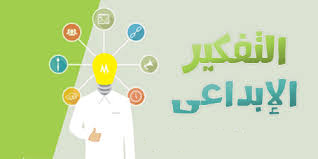 الحقيبة التدريبية((التفكير الإبداعي))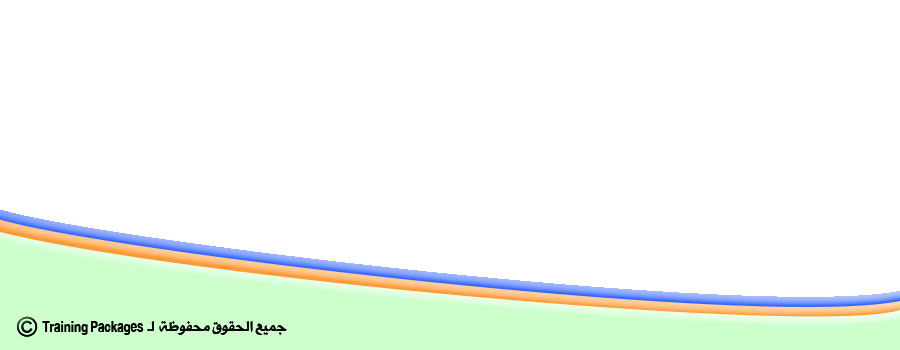 بقيادة المدربة : امينه الحميداني.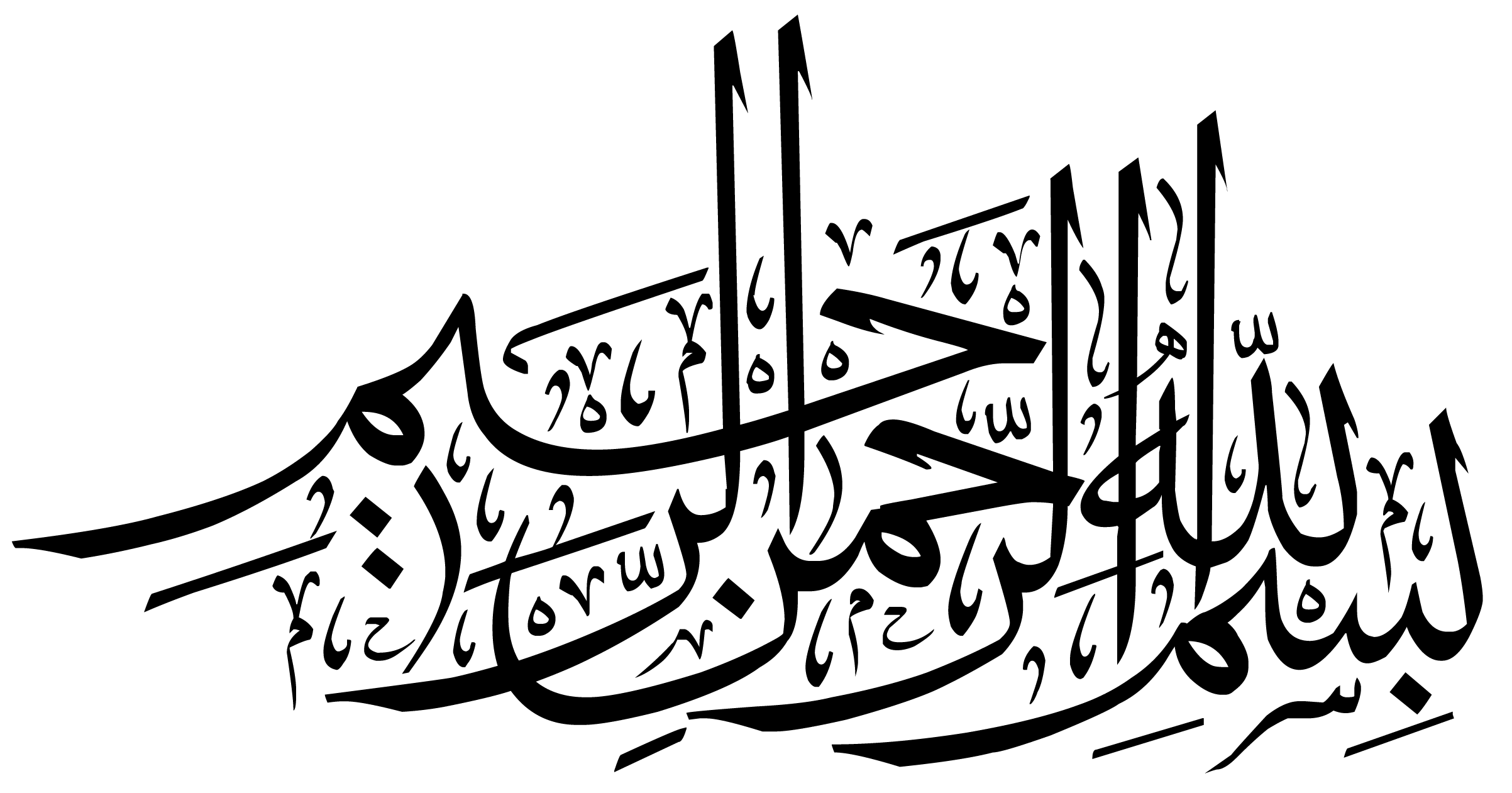 مقدمة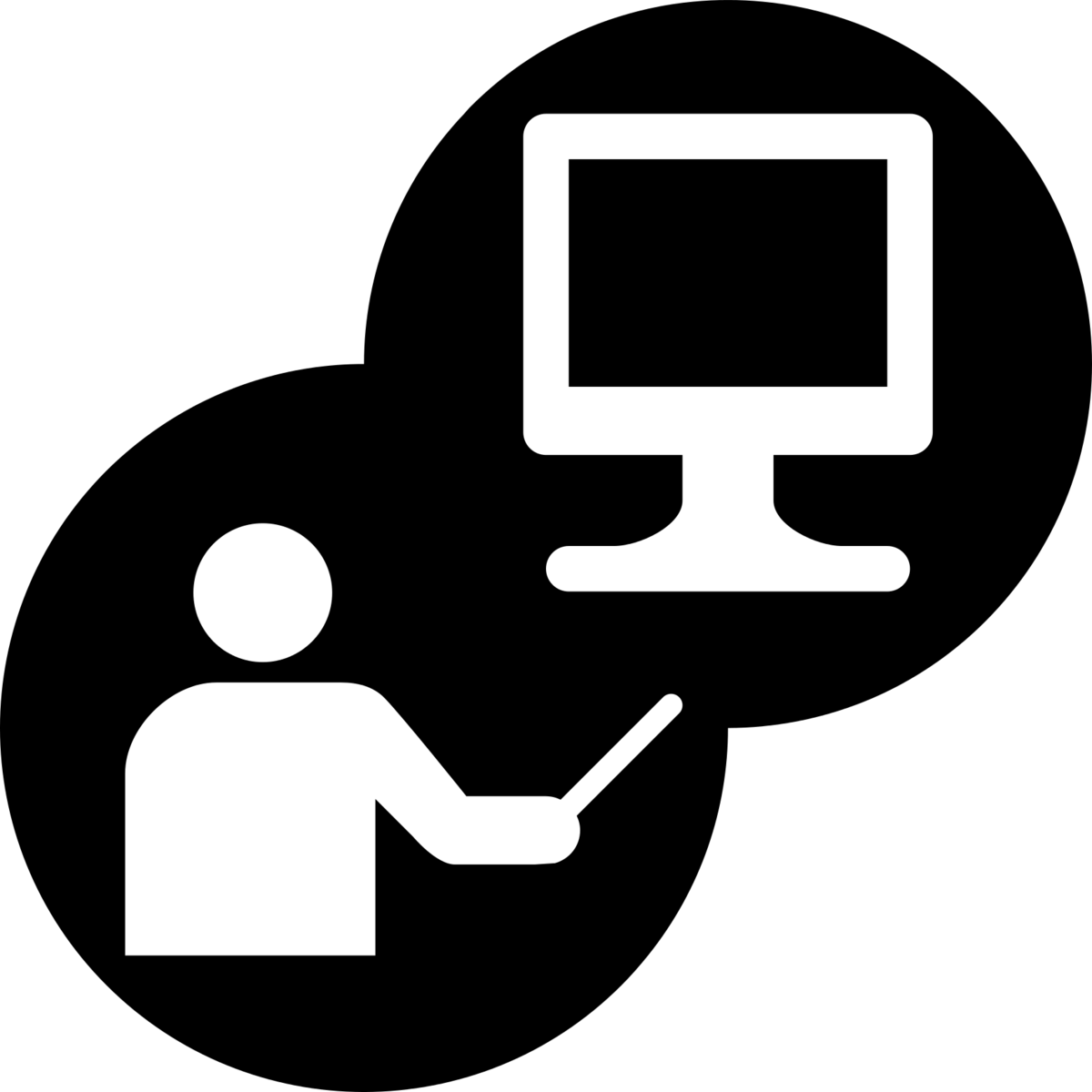 التفكير أرقى سمة يتسم بها الإنسان الذي كرمه سبحانه وتعالى وميزه على غيره من  سائر الكائنات الحية  ولقد حث الله سبحانه وتعالى البشر على التفكير في الكثير من الآيات القرآنية وكرم العقل والعلم والعلماء وأن الأديان السماوية حثت على التفكير والإسلام أحد هذه الأديان الذي عد التفكير فريضة إسلامية وفريضة التفكير في القرآن تشمل العقل الإنساني بكامل ما احتواه من الوظائف بخصائصها جميعا  {قُل لاَّ أَقُولُ لَكُمْ عِندِي خَزَآئِنُ اللّهِ وَلا أَعْلَمُ الْغَيْبَ وَلا أَقُولُ لَكُمْ إِنِّي مَلَكٌ إِنْ أَتَّبِعُ إِلاَّ مَا يُوحَى إِلَيَّ قُلْ هَلْ يَسْتَوِي الأَعْمَى وَالْبَصِيرُ أَفَلاَ تَتَفَكَّرُونَ }الأنعام50والتفكير والفكر  نعمة إلهية وهبها الله لبني البشر دون غيرهم من مخلوقاته وهو يمثل اعقد    نوع من أشكال السلوك الإنساني ،جعل الله تعالى الإنسان خليفته في الأرض وميزه بالعقل عن بقية المخلوقات وجعل عقله مدار التوافق وتحمل أعباء المسؤولية. وحثه على النظر في ملكوته بالتفكير وأعمال العقل والتدبير قال تعالى في سورة الرعد: {وَهُوَ الَّذِي مَدَّ الأَرْضَ وَجَعَلَ فِيهَا رَوَاسِيَ وَأَنْهَاراً وَمِن كُلِّ الثَّمَرَاتِ جَعَلَ فِيهَا زَوْجَيْنِ اثْنَيْنِ يُغْشِي اللَّيْلَ النَّهَارَ إِنَّ فِي ذَلِكَ لَآيَاتٍ لِّقَوْمٍ يَتَفَكَّرُونَ }الرعد3وفى هذا البرنامج نلقى الضوء على إستراتيجيات التفكير الإبداعى .ونسأل الله تعالى ان يكون هذا العمل لصالح تطوير الاداء فى بلدنا الكريم ،،،                                                               اعداد وتقديم                                               المدربة : امينه ضيف الله الحميدانيدليل المدربة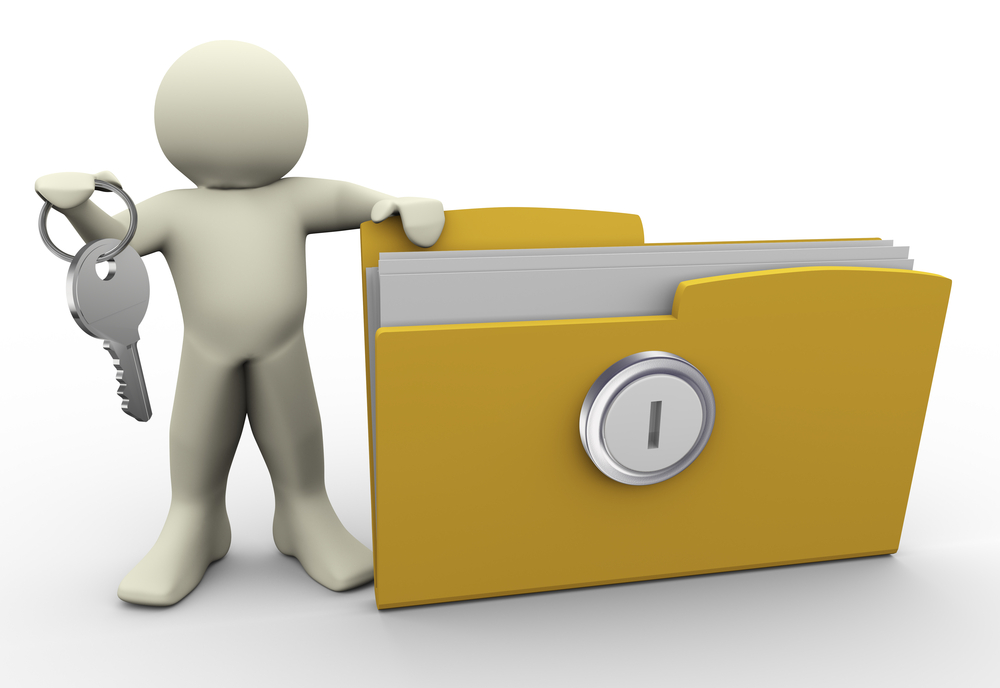                     إستراتيجيات التفكير الإبداعى .   اكتساب المتدربة الطرق والإستراتيجيات الفاعلة في التفكير الإبداعى .يتوقع فى نهاية هذا البرنامج ان تكون المشاركة قادرة بإذن الله على:-التعرف على مفهوم التفكير الإبداعى وأهميتة .التعرف على الذكاءات والتفكير الإبداعي .التعرف على خصائص  وخطوات الإبداع .التعرف على مكونات  ودوافع الإبداع .إكتساب وتفهم مهارات التفكير الإبداعى.التعرف على إستراتيجيات التفكير الإبداعى.سيتم تقديم البرامج التدريبي باستخدام الأساليب المتنوعة فى مجال التدريب ومنها .وذلك للوصول إلى إتمام عملية نقل المعلومات المطلوبة والاستفادة الكبرى 
من حضور البرنامج التدريبي.الوسائل التدريبية : تسخير التقنيات الحديثة أثناء العرض. تجهيز الأقلام الملونة والشفافيات والصحائف الورقية. الحاسب الآلي ومستلزماته.الفئة المستهدفة  :  المعلمات فى جميع المراحل التعليمية- المدربات - المشرفات التربويات.دليل الوحدات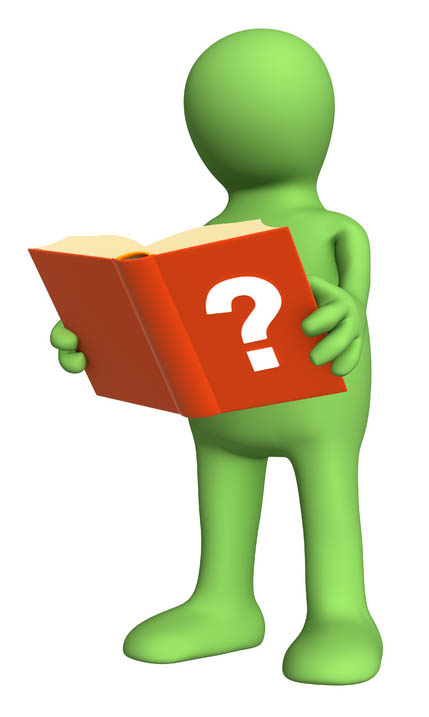 الوحدة الأولى : قيمة التفكير الإبداعي وأهميتهأولاً: عناصر الوحدة : إفتتاح البرنامج والتعارف .فيديو تدريبى .تمرين رقم 1-1-1. مفاهيم اساسية.قيمة التفكير الإبداعي وأهميته .تمرين رقم 2-1-1.مكونات التفكير الإبداعي .تمرين رقم 3-1-1.النظريات التي تفسر التفكير الإبداعي .ثانياً: أهداف الوحدة : أن تعرف المتدربة  المفاهيم الاساسية للتفكير الإبداعي.أن ندرك المتدربة قيمة التفكير الإبداعي وأهميتة.أن تلم المتدربة بمكونات التفكير الإبداعي.أن تتعرف المتدربة علي النظريات التي تفسر التفكير الإبداعي.ثالثاً : ارشادات المدرب للوحدة الأولى : تجهيز الاختبار القبلي والنشاط التدريبي الأول وتصويرهم بعدد المتدربات . صناعة مناخ من الألفة والحب أثناء التعارف والترحيب بالمتدربات تجهيز الاستبيانات عدد المتدربين والاستعداد لحلقة النقاش مراعاة اشباع الجانب المعرفي لدى المتدربات تحفيز المتدربات وجدانيا حول أهمية موضوع الدورة لصناعة استعداد قوي للتفاعل مع موضوع الدورة مراعاة الجمع بين الافادة العملية والتطبيقية دعماً لرغبة المتدربات في الحضور الأيام الباقية للدورة رابعاً  : دليل الوحدة الأولى :الوحدة الثانية :المخ الإنساني وإمكانية التفكير الإبداعيأولاً: عناصر الوحدة :فيديو تدريبى .المخ الإنساني وإمكانية التفكير الإبداعي .تعدد الذكاءات والتفكير الإبداعي .تمرين رقم 1-2-1 .الإبداع وطفل رياض الأطفال .تمرين رقم 2-2-1 .اكتشاف الإبداع لدى الطالبات .تعليم التفكير الإبداعي للطالبات.ثانياً: أهداف الوحدة : أن تتعرف المتدربة على تعدد الذكاءات والتفكير الإبداعيأن تتعرف المتدربة الإبداع وطفل رياض الأطفالأن تلم المتدربة بكيفية اكتشاف الإبداع لدى الطالباتأن تتعرف المتدربة على تعليم التفكير الإبداعي للطالباتثالثاً  : دليل الوحدة الثانية :الوحدة الثالثة :خطوات الإبداع وكيفية صناعتهأولاً: عناصر الوحدة : فيديو تدريبى .تمرين رقم 1-1-2المبدع وخصائصة .تمرين رقم 2-1-2خطوات الابداع .صناعة الابداع .كفايات تعليم التفكير الإبداعي  .إعداد المعلم على أساس الكفايات  .ثانياً: أهداف الوحدة : أن تتعرف المتدربة على المبدع وخصائصة .أن تتعرف المتدربة على كفايات تعليم التفكير الإبداعيأن تتعرف المتدربة على كيفية إعداد المعلمة على أساس الكفايات  .ثالثاً  : دليل الوحدة الثالثة :الوحدة الرابعة :مكونات الابداع و دوافعهأولاً: عناصر الوحدة :فيديو تدريبى .مكونات الابداع .تمرين رقم 1-2-2 .دوافع الابداع .المراحل العميلة الابداعية .اخطاء شائعة فى الابداع .تمرين رقم 1-2-2 .عقبات ومعوقات الابداع .ثانياً: أهداف الوحدة : أن تتعرف المتدربة على مكونات الابداعأن تتعرف المتدربة على المراحل العميلة الابداعيةأن تتعرف المتدربة على عقبات ومعوقات الابداع .ثالثاً  : دليل الوحدة الرابعة :الوحدة الخامسة :التفكير الابداعي ومهاراتهأولاً: عناصر الوحدة :فيديو تدريبى .مهارة الطلاقة .تمرين رقم 1-1-3 .مهارة المرونة .تمرين رقم 2-1-3 .مهارة الاصالة .تمرين رقم 3-1-3 .مهارة الافاضة والتوسع .تمرين رقم 4-1-3 .مهارة الحساسية للمشكلات .تمرين رقم 5-1-3 .ثانياً: أهداف الوحدة : أن تتعرف المتدربة على مهارة الطلاقة والمرونة .أن تتعرف المتدربة على مهارة الاصالة والإفاضة والتوسع .أن تتعرف المتدرب على مهارة الحساسية للمشكلاتثالثاً  : دليل الوحدة الخامسة :الوحدة السادسة : استراتيجيات التفكير الإبداعيأولاً: عناصر الوحدة : استراتيجية العصف الذهنى .تمرين رقم 1-2-3 .استراتيجية الاستعمالات .تمرين رقم 2-2-3 .استراتيجية العكسية .استراتيجية التحسينات .تمرين رقم 3-2-3 .تمرين رقم 4-2-3 .استراتيجية الخيال .استراتيجية الأسئلة الني تولد الأفكار  .تمرين رقم 5-2-3 .استراتيجية لعب الأدوار .ثانياً: أهداف الوحدة : أن تتعرف المتدربة على استراتيجية العصف الذهني والاستعمالات.أن تتعرف المتدربة على استراتيجية العكسية والتحسينات.أن تتعرف المتدربة على لعب الادوار والاسئلة التي تولد الأفكار.ثالثاً  : دليل الوحدة السادسه :أهداف اليوم:- أن تتعرف المشاركات على التفكير الإبداعى وأهميتة .- أن تتعرف المشاركات على الذكاءات والتفكير الإبداعي . جدول وزمن مواضيع الجلساتعنوان الجلسة: التفكير الإبداعى وأهميته .الزمن : ساعتان .هدف الجلسة: تهدف هذه الجلسة إلى تعريف المشاركات بالتفكير الإبداعى وأهميته .هدف التطبيق: أن تميز المتدربة بين مفهوم الإبداع والتفكير الإبداعى .إجراءات تشغيل التدريب:تشرح المدربة الهدف من التدريب وكيفية حله.تمنح المدربة المتدربات  10 دقائق لحل التدريب.تختار المدربة بعض الاراء لتناقشها اما الجميع.القيام بالتعليق على نتائج التمرين.ملاحظات: ينصح المدرب ألا يعلق تعليقا سلبيا على إجابات المتدربين ويستخدم 
اسلوب التشويق وإثارة النقاش .تمرين رقم 1-1-1نوع التمرين: جماعى                                                    الزمن: 15 دقيقةعزيزى المتدرب قدم مفهوماً عن الإبداع والتفكير  والتفكير الإبداعى ثم ناقش ما دونته مع أفراد مجموعتك بعد ذلك قدم مع أفراد المجموعة تعريفاً خاصاً لكل منهما ؟الاجابةالإبداع :.......................................................................................التفكير :.......................................................................................التفكير الإبداعى :.......................................................................................اولا/ مفاهيم أساسية :مفهوم الابداع :يمكن تعريف الإبداع بأنه أفكار جديدة ومفيدة ومتصلة بحل مشكلات معينة أو تجميع وإعادة تركيب الأنماط المعروفة من المعرفة في أشكال فريدة ،ولا يقتصر الإبداع على الجانب التكنيكي لأنه لايشمل تطوير السلع و العمليات المتعلقة بها وإعداد السوق فحسب بل يتعدى أيضا الألات و المعدات وطرائق التصنيع و التحسينات في التنظيم نفسه ونتائج التدريب و الرضا عن العمل بما يؤدي إلى إزدياد الإنتاجيةفالإبداع ليس إلا رؤية الفرد لظاهرة ما بطريقة جديدة لذلك يمكن القول إن الإبداع يتطلب القدرة على الإحساس بوجود مشكلة تتطلب المعالجة ومن ثم القدرة على التفكير بشكل مختلف ومبدع ومن ثم إيجاد الحل المناسب. مفهوم التفكير :وتوظف كلمة التفكير Thinking في حديثنا اليومي وعند قراءة كتاب معين إذن فالتفكير بمعناه العام يشمل كل أنواع النشاط العقلي أو السلوك المعرفي الذي يتميز بتوظيف الرموز في معالجة الأشياء والأحداث بدلاً من معالجتها عن طريق النشاط الظاهري المحسوس أو المادي.وعملية التفكير عملية مستمرة في الدماغ لا تتوقف أو تنتهي طالما أن الفرد في حالة يقظة أو حتى كان مسترخياً إلا أن دماغه في حالة نشاط و عمل دائم فهذا النشاط الدائم يسمى بالتفكير،و يرجع الاهتمام بالتفكير الى عهد بعيد في التاريخ
فقد أهتم به الفلاسفة اليونان الأوائل. وبدأ الكائن البشري يفكر بظواهر الوجود والوجود الإنساني منذ بداية مسيرته الحضارية عبر العصور غير أن الكثير من الأمور ضايقته وهددت بقاءه ولم تكن واضحة الأسباب والعلل وعلى الرغم من قوة الإرادة إلا أنه أخفق في بلوغ الكثير من الأهداف وهنا انعطف الفكر الإنساني نحو الآفاق الروحية والطقوسية التي تألفت منها الحكمة العقلية، والفلسفية والعاطفية للإنسان ،وقد حاول الفلاسفة أن يصلوا الى ماهية التفكير من خلال تعريفهم للعقل وعدوا العقل أحد الأسباب الثلاثة الموصلة الى العلم، وهي : الحواس السليمة، والخبر الصادق، والعقل. أي أن التفكير نتاج لها  .تعريف التفكير الابداعى: تعددت تعريفات التفكير الابداعى ومن هذه التعريفات: ا/ عملية ذهنية تهدف إلى تجميع الحقائق ورؤية المواد والخبرات والمعلومات في أبنية وتراكيب جديدة لإضاءة الحل  (دينكا  Dinca  ) ،ب/عملية يصبح فيها الشخص حساساً للمشكلات ، مع إدراك الثغرات والمعلومات والبحث عن الدلائل للمعرفة ، ووضع الفروض واختبار صحتها ، ثم إجراء التعديل على النتائج (تورانس  Torrance  )،ج/  محاولة البحث عن طرق غير مألوفة لحل مشكلة جديدة أو قديمة ويتطلب ذلك طلاقة الفكر ومرونته  ( تيرنر Turner ). والتعريف الذى نأخذ به هو تعريفه بأنه المقدرة على تحديد نمط معرفه المشاكل التي يواجهها الإنسان ،أو نمط الفكر اللازم لحلها، أو أسلوب العمل اللازم لتنفيذ هذه الحلول في الواقع .ثانياً/ قيمة التفكير الإبداعي وأهميته : يعد التفكير الإبداعي أحد الأشكال الراقية للنشاط الإنساني ، فقد أصبح منذ الخمسينيات مشكلة هامة من مشكلات البحث العلمي في عدد كبير من الدول .  حيث إن التقدم العلمي لا يمكن تحقيقه بدون تطوير القدرات الإبداعية عند الإنسان .  كما أن تطور الإنسانية وتقدمها مرهون بما يمكن أن يتوفر لها من قدرات إبداعية تمكنها دوماً أن تقدم مزيداً من الإبداعات أو الإسهامات التي تستطيع من خلالها مواجهة ما يعترضها من مشكلات ملحة يوماً بعد يوم ولحظة تلو الأخرى . فالتفكير الإبداعي هو أحد وسائل التقدم الحضاري الراهن ، وهو ذو أهمية في تقدم الإنسان المعاصر وعدته في مواجهة المشكلات الراهنة 
والتحديات المستقبلية . وهذا ما تظهره دراسة كل من جيلفورد Guilford (1965) ؛ تورانس Torrance (1977) ؛ حيث تؤكد على أنه لا يوجد شيء يمكن أن يسهم في رفع مستوى رفاهية وتطور الإنسانية وتقدمها أكثر من رفع مستوى الأداء الإبداعي لدى الأمم والشعوب . كما أن قضية إدخال تعليم التفكير الإبداعي إلى المدارس إلى جانب أهميتها العلمية والتربوية هي قضية تتعلق بمسألة النمو والتقدم ومواجهة تحديات المستقبل في عالم أصبح قائده الفكر ، ومن ثم فإن الحاجة إلى تعليم التفكير الإبداعي لتلاميذنا هي حاجة عظيمة فإن هناك عدة مبررات تدفع بنا إلى أن ننظر بجدية إلى مسألة إدخال تعليم التفكير الإبداعي إلى مدارسنا ومن هذه المبررات ما يلي :  1.	انتقل الاهتمام من دراسة الشخص الذكي إلى الشخص المبدع والعوامل التي تسهم في إبداعيته ، وأصبحت تربية العقول المفكرة وتنمية التفكير الإبداعي غاية مستهدفة على مستوى المجتمع والتربية بمؤسساتها المختلفة وهدف مهم على مستوى مراحل التعليم المختلفة داخل هذه المؤسسات .2.	تحول الاهتمام إلى التعليم الإبداعي الذي يعتمد على تعلم التفكير وطرق مواجهة المشكلات وتقديم الحلول الإبداعية لها ،  اعتماداً على إن اكتساب المعرفة العلمية وحدها دون اكتساب المهارة في التفكير الإبداعي يعد أمراً ناقصاً ، فالمعرفة لا تغني عن التفكير ولا يمكن الاستفادة منها دون تفكير إبداعي يدعمها .3.	إننا في مواجهة مستقبل متزايد التعقيد يحتاج إلى كثير من المهارات في اتخاذ الاختيارات وحل المشاكل والقيام بالمبادرات المختلفة . وبالإضافة إلى أن الاهتمام بإتاحة الفرص الكافية لإطلاق طاقات الخلق والإبداع لدى الأطفال يسهم في بناء الذات السوية للطفل ، لأن الكثير من النزعات العدوانية والرغبة في السيطرة أو الانسحاب من دائرة التفاعل الاجتماعي ينتج عن كبت حاجة الأطفال إلى التعبير الإبداعي ، بل إن "تورانس" يذهب إلى أبعد من ذلك فيقول إن ظاهرة التخلف في الدراسة والانصراف عن متابعة الدروس وعدم الالتزام بنظام حجرات الدرس يرجع إلى الكبت الحاد الطويل الأمد لطاقات الإبداع لدى الأطفال ، ويؤكد "تورانس" أن الحاجة إلى التفكير الإبداعي من الحاجات الأساسية التي لا تستقيم الصحة النفسية للأطفال بدون إشباعها ، وأن قصور مناهج الدراسة عن إشباع هذه الحاجات وإدراجها ضمن أهدافها تقف 
خلف كثير من مشكلات الدراسة .  وأظهرت نتائج العديد من الدراسات أن سمات الصحة النفسية بمستوياتها ودرجاتها المختلفة ترتبط ارتباطاً موجباً بالقدارت الإبداعية .    هدف التطبيق: أن تميز المتدربة بين المصطلحات حول الإبداع والتفكير الإبداعى .إجراءات تشغيل التدريب:تشرح المدربة الهدف من التدريب وكيفية حله.تمنح المدربة المتدربات  10 دقائق لحل التدريب.تختار المدربة بعض الاراء لتناقشها اما الجميع.القيام بالتعليق على نتائج التمرين..تمرين رقم 2-1-1نوع التمرين: جماعى                                                    الزمن: 15 دقيقةعزيزتى المتدربة ناقشي المصطلحات الموجودة بالجدول التالى ثم ضع الرقم 
المناسب أمام كل مصطلح ؟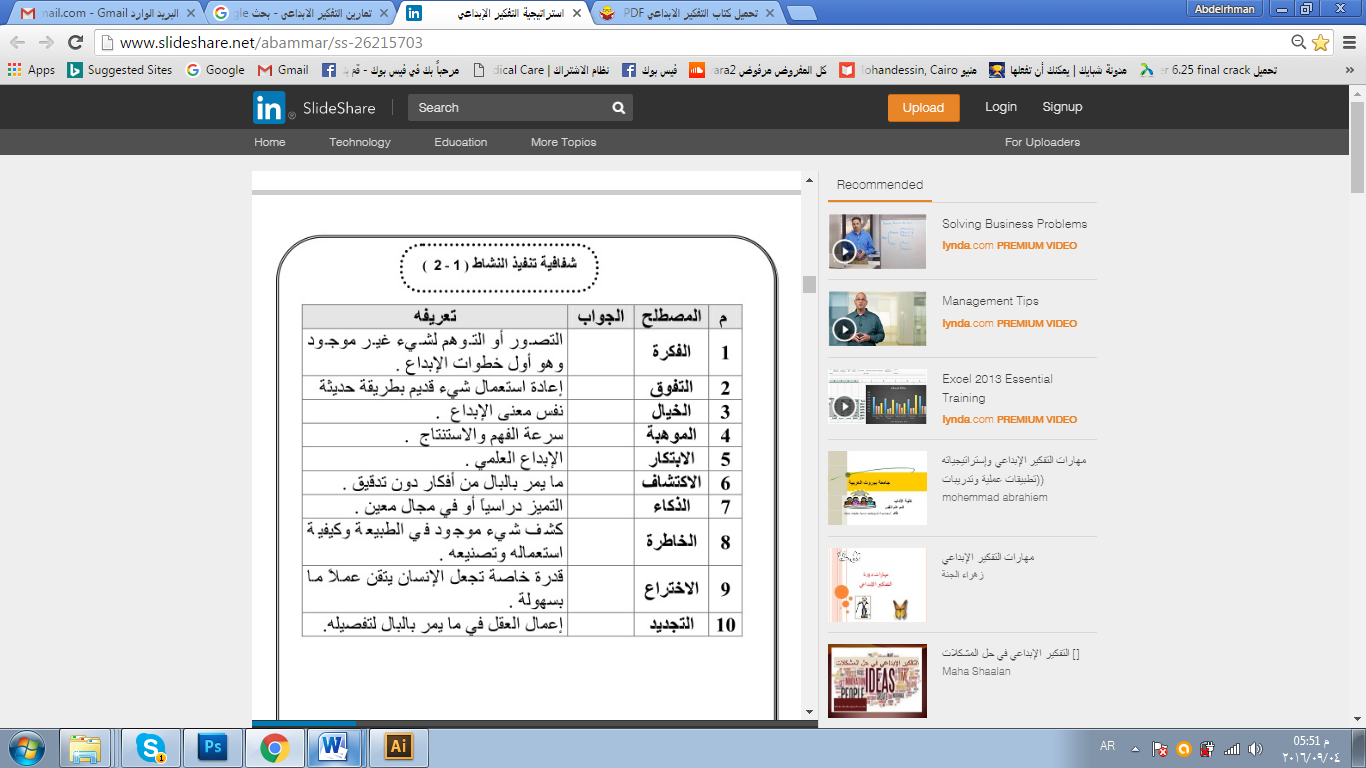 الإجابة :فيما يلى عرض المصطلح ومفهومة 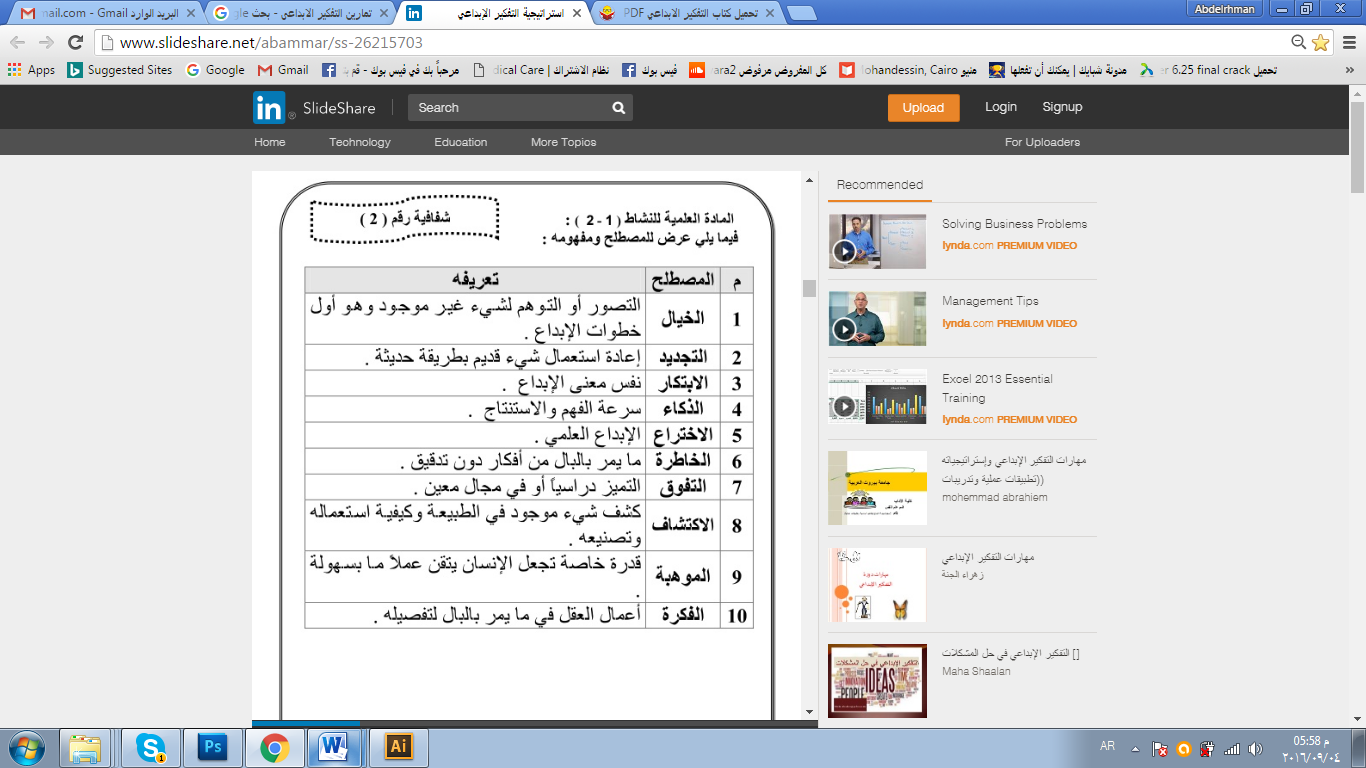 ثالثا/ مكونات التفكير الإبداعي :صنف "جيلفورد"Guilford   مكونات التفكير الإبداعي تحت ثلاثة فئات حسب ترتيب حدوثها في عملية الإبداع على النحو التالي :  أولاً : مكونات تشير إلى منطقة القدرات المعرفية : وتشمل الإحساس بالمشكلات ، وإعادة التنظيم والتجديد . ثانياً : مكونات تشير إلى منطقة القدرات الإنتاجية : وتشمل الطلاقة ، والأصالة ، والمرونة . (وهو يرى أن هذه الجوانب الثلاث هي المكونات 
الرئيسة للتفكير الإبداعي في العلم والفن) .ثالثاً : مكونات تشير إلى منطقة القدرات التقييمية : وتشمل عامل التقييم بفروعه .هدف التطبيق: أن تناقش المتدربة مكونات التفكير الإبداعى .إجراءات تشغيل التدريب:تشرح المدربة الهدف من التدريب وكيفية حله.تيمنح المدربة المتدربات  10 دقائق لحل التدريب.تختار المدربة بعض الاراء لتناقشها اما الجميع.القيام بالتعليق على نتائج التمرين.تمرين رقم 3-1-1نوع التمرين: جماعى                                           الزمن: 15 دقيقةعزيزتى المتدربة بعد قرائتك للمادة العلمية المصاحبة للنشاط والخاصة بمكونات الإبداع والتفكير الإبداعى . ناقشي ماقرأته مع افراد مجموعتك ثم المدربة .الإجابة : ......................................................................................................................................	رابعا/ النظريات التي تفسر التفكير الإبداعي ؟	هناك نظريات عديدة اتبعها بعض المفكرين للنظر إلى عملية التفكير الإبداعي ، ومن أهم هذه النظريات : التحليلية ، الارتباطية ، ، الإنسانية ،.  وفيما يلي عرض لتلك النظريات : 	أ. نظرية التحليل النفسي : أن الإبداع ينشأ نتيجة صراع نفسي في بداية حياة الفرد (كحيلة دفاعية).  وفي الإبداع يبتعد المبدع عن الواقع ليعيش في حياة وهمية ، ويكون الإبداع استمرار للعب الإيهامي الذي بدأه المبدع عندما كان طفلاً صغيراً .    وربط الإبداع وغيره من السلوكيات الأخرى مع مجموعة الدوافع التي يحركها اللاشعور .  فإذا لم يستطع الفرد أن يعبر بحرية عن رغباته ، فإن تلك الرغبات يجب أن تنطلق بطرق أخرى ، أو يتم تعويضها .  فالإبداع طبقاً له يمثل شكل صحي من أشكال التعويض Sublimation ، وذلك باستخدام الدوافع اللاشعورية التي لم يتم إشباعها في أهداف إنتاجية .  أن ظهور الأفكار الإبداعية سواء كانت فنية تشكيلية ، أو موسيقية ، أو أدبية ، أو في شكل إنتاج علمي مبتكر ، قد يتطلب من الشخص إعادة تشكيل تخيلاته بشكل واقعي جديد مما سبق نجد أن مفهوم الإبداع في ضوء نظرية التحليل النفسي يؤكد الدور الذي تقوم به محتويات ودوافع تقع خارج مجال وعي الفرد ودرايته في العملية الإبداعية ، وهذا يعد تفسيراً مبالغ فيه ويفتقر للمنطقية . ب. النظرية الارتباطية : ويرى أصحاب هذا الاتجاه أن العملية الإبداعية تتمثل في القدرة على تكوين عناصر ارتباطية بطريقة تركيبية جديدة أو مبتكرة ، من أجل مقابلة متطلبات معينة ، ومن أجل تحقيق فائدة ما متوقعة ، وتُعرف نظرية الارتباطات عملية الإبداع على أنها ” تجميع العناصر المترابطة في تشكيلات معينة لمقابلة الحاجات ، أو لتحقيق بعض الفائدة .  .  كما أن هناك ثلاثة أساليب لكيفية حدوث هذه الارتباطات :المصادفة السعيدة : وذلك عندما تستثار العناصر الارتباطية مقترنة مع بعضها البعض بواسطة مثيرات بيئية تحدث مصادفة ، فتظهر ارتباطات جديدة بين عناصر لم يسبق لها أن ارتبطت .  ومن أمثلة ذلك اكتشاف أشعة أكس ، البنسلين ، قاعدة أرشميدس . التشابه : ومعناها أنه قد تستثار العناصر الارتباطية مقترنة مع بعضها البعض نتيجة للتشابه بين هذه العناصر أو بين المثيرات التي تستثيرها .  ويبدو هذا الأسلوب في مجال الكتابة الإبداعية ، والشعر ، والتأليف الموسيقي ، والرسم ، الوسيط : قد تستثار العناصر الارتباطية المطلوبة مقترنة بعضها بالبعض زمنياً عن طريق توسط عناصر أخرى مألوفة ، وهذا شائع في الميادين التي تعتمد على استخدام الرموز ، مثل الرياضيات ، والكيمياء ، ... الخ .  وتلخيصاً لما سبق يتضح أن النظرية الارتباطية تؤكد على تكوين ارتباطات بين المثير والاستجابة ، وعلى أهمية التعزيز في حدوث وتقوية الارتباطات ، وبالتالي وفقاً لهذه النظرية فإنه يمكن تنمية التفكير الإبداعي من خلال التعزيزات .  فأصحاب هذه النظرية يروا أن الطفل قد يصل إلى استجابات مبدعة بالارتباط مع نوع التعزيز الذي يعزز به السلوك . ولكننا نجد أن هذه النظرية أسقطت من اعتبارها الفرد كعنصر مهم في العملية  الإبداعية ، فهي جعلت الإنسان على مستوى الآلة التي يستجيب آلياً للمثير ، وتدفعها محركات فسيولوجية مجردة من التلقائية والإبداع والحيوية ، وبالتالي ظهرت بمظهر سلبي غير فعال .  ح. النظرية الإنسانية : وصف "ماسلو" Maslow الإبداع بالسمات الأساسية الكامنة في الطبيعة الإنسانية ، وهي قدرة تمنح لكل أو معظم البشر منذ ميلادهم ، بشرط أن يكون المجتمع حراً خالياً من الضغوط وعوامل الإحباط .  وقد حدد نوعين من الإبداع على النحو التالي : القدرة الإبداعية الخاصة ، وتعتمد على الموهبة والعمل الجاد المتواصل . إبداع التحقيق الذاتي ، أو الإبداع كأسلوب لتحقيق الفرد لذاته . عنوان الجلسة: الذكاءات والتفكير الإبداعي .الزمن : ساعتان .هدف الجلسة: تهدف هذه الجلسة إلى تعريف المشاركين بالذكاءات والتفكير الإبداعي .مدة الجلسة : ساعتان .أهداف الجلسة :  تهدف هذه الجلسة إلى تعريف المشاركين بالذكاءات والتفكير الإبداعي.أولاً/ المخ الإنساني وإمكانية التفكير الإبداعي :أتجه العلماء اتجاهات شتى في دراستهم للتفكير الإبداعي ، وقد قادهم البحث إلى دراسة العلاقة القائمة بين نصفي المخ الكرويين والتفكير الإبداعي ، وكذلك تفحص موجات ألفا Alpha Waves التي ينتجها المخ ، ودراسة العلاقة بينها وبين عمليات التفكير الإبداعي .  وهذا الأمر يشكل تحدياً للمجتمع الإنساني الجديد في عصر الانفجار المعرفي ، ويحمل للمسئولين عن التربية والتعليم مسئوليات جادة ؛ وذلك في محاولة كشف الكثير من كيمياء المخ ، وفهم درجة تعقيده ؛ بدءً من القدرة على التذكر ، إلى التخيل ، والتعلم ، والانفعال ، والشعور ؛ وذلك من أجل إطلاق أقصى إمكانات العقل البشري للتفاعل مع البيئة ، والحياة إن المخ البشري ليس مجرد جهاز عضوي ، كما كان يظن في السابق ، فقد أكدت العديد من الدراسات الحديثة في مجال تكوين المخ ونشاطه وعلاقته بالتعلم أن الاهتمام بتكوين عقل  الطفل ، والعمل على تطويره في مرحلة الطفولة المبكرة أمر لا يدانيه أهمية في تنشئة الطفل  العقلية ، حيث تؤثر الخبرات التي يتعرض لها الطفل في السنوات الأولى من حياته تأثيراً بالغ الأهمية على معمار المخ ، وعلى أداءه طوال الحياة .  فقد اهتم العلماء بدراسة حجم المخ وأثره على النشاط العقلي بهدف التوصل إلى طاقة العقل الإنساني ، وإمكاناته سواء بالنسبة للراشدين ، أو بالنسبة للأطفال ، وقد وجد أن المخ الإنساني يتكون من حوالي بليون خلية عصبية ، وأن كل خلية من هذه الخلايا تتكون من جسم وعدة أذرع (بشكل الأخطبوط) ، وتخرج من كل ذراع زوائد تتصل ببعضها ، وتعتبر الوصلات والممرات التي تتكون محوراً للنشاط العقلي .  وقد حُسبت عدد الزوائد والوصلات التي يمكن أن تتكون في المخ العادي فوُجد أنها من الضخامة بحيث يصعب تصورها ، وقد حُددت عددها بوضع رقم (1) واحد بحجم الآلة الكاتبة العادية ، ثم وضع أصفار أمامه طولها عشرة ملايين كيلومتراً ، وهو رقم يفوق أي تصور ، ولكنه يعبر عن الطاقة العقلية للإنسان . ويتركب المخ من نصفين كرويين متساويين في التركيب ، وأن أحد نصفي المخ عادة ما يتولى توجيه السلوك ، ويسمى بالنصف المسيطر .  ففي حالة استخدام اليد اليمنى من قبل أحد الأشخاص ، يتولى نصف المخ الأيسر لديه السيطرة على السلوك ، أما في حالة استخدام اليد اليسرى ، فإن نصف المخ الأيمن هو الذي يتولى السيطرة وتوجيه السلوك .  وإن لنصف المخ غير المسيطر وظيفة كانت مجهولة بسبب غموض المخ ونقص المعلومات المتوفرة لدينا عن طبيعة وظائفه ، وأن العلماء قد توصلوا إلى وظيفة نصف المخ غير المسيطر من دراسة سير بعض العظماء والمخترعين .  ويشير تاريخ هؤلاء العباقرة إلى أنهم كانوا يفكرون مثل غيرهم بطريقة عقلية منظمة ، ويعبرون عن أفكارهم بالكلمات المقروءة كما هي العادة ، وذلك في الأحوال   العادية ، أما في حالاتهم الإبداعية فقد كان "أينشتاين" على سبيل المثال يسترخي ويترك عقله  يتجول ، وفي هذه الحالة فقد كان يمكنه التفكير في الرموز والمفاهيم بأساليب غير لفظية ، وغير منطقية أيضاً .  قد قدمت تغريد عمران (2001 : 24-26) بعض نتائج الدراسات والبحوث التي أجريت حول المخ البشري ، والتي يمكن الاستفادة منها في عمليات التدريس 
والتعلم, وهي علي النحو التالي : لا ينمو المخ بمعزل عن الإطار الاجتماعي . الأمثلة والنماذج تساعد في إعطاء معنى لما يتم تعلمه . أي مخ يتم استثارته يبدأ في عمليات الإدراك ، وتكون لديه القدرة على إبداع 
جزئيات وكليات . التعلم يتم من خلال تركيز الانتباه والملاحظة والإدراك . التعلم دائماً يتم من خلال عمليات الشعور واللاشعور . التعلم شيء قابل للنمو داخل المخ . التعلم المعقد يستثار بواسطة التحدي ويمنع من خلال التهديد . المخ يحتاج إلى قدر من المثيرات ونظام من التغذية الراجعة مناسباً لكي يتعلم المخ يصل إلى حالة التدفق الفكري عندما يصبح مندمجاً مع ما يقوم به من مهام . استثارة الانتباه في مواقف التعلم يساعد الذاكرة على رسم خرائط على شبكة الأعصاب بالمخ ، ويطلق عليها ( خرائط العقل) . تتوقف كفاءة (خرائط العقل) على جودة عمليات التعلم التي تتم في مواقف التعلم ، والتي تسمح بالحفاظ على انتباه المتعلم طوال مواقف التعلم ، وتسمح بالتوصل إلى معنى لما يتم تعلمه ، وبالتالي يتم عمل اتصالات بين التعلم السابق والتعلم الجديد ، ثم القيام بعمليات تحليل وتصنيف وتركيب لما يتم تعلمه ، ومن ثم تصبح خريطة التفكير التي رسمت بالعقل على (شبكة الأعصاب) ذات مستوى وكفاءة عالية . ومن هنا ، وبناء على ما تقدم يمكن القول أن إمكانية تعليم التفكير الإبداعي أمر يتأكد بصورة واضحة من خلال دراسة طبيعة البناء الفسيولوجي للمخ البشري ، والتعرف على طاقاته الضخمة ، الأمر الذي يتضح من خلاله أن مخ الطفل في سنوات الطفولة المبكرة هو في الواقع ضخم البناء من ناحية ، وغني بإمكانات تفتح المواهب الإبداعية بناءً على الاستجابات لمدى ثراء الاستثارة الحسية والوجدانية للطفل .  مما يتطلب ضرورة تدريب الطالبات المعلمات على أداءات كفايات تمكنهن من العمل على زيادة مستوى استثارة منطقة اللحاء بالمخ من خلال استثارة حواس الطفل ، وتعدد الأنشطة العضلية ، والحركية المقدمة له ، ومحاولة استثمار الطاقة الموجودة في نصفي المخ الكرويين ، وتدريب النصف 
الضعيف منه للقفز بقدرات الطفل الإبداعية . ثانياً/ تعدد الذكاءات والتفكير الإبداعي:تتحدى نظرية تعدد الذكاءات "لجاردنر" Gardner النظرية التقليدية للذكاء ؛ وتشير إلى أن كل الأفراد ليس لديهم نوع واحد أو اثنين من الذكاء ، بل عدة أنواع (ثمانية) ، وهم أيضاً لا يملكون نفس المقدرة في كل مناطق الذكاء ، ولا نفس الكمية منه .  وهذا الفرض له أثر تعليمي مهم ، فإذا عاملنا كل الأفراد كأنهم واحد ، فإننا بهذا نغذي نوع واحد من الذكاء ، وهو الذكاء اللغوي المنطقي ، وهو ذو نتائج عظيمة إذا كان الفرد يتمتع بهذا النوع من الذكاء ، ويضيف أنه يمكننا أن ننمي كل أنواع الذكاء  التي نحظى بها بالرغم من أن بعض الأفراد ينمو الذكاء لديهم في بعض مناطق عن غيرها ، وقد يكون هذا لأن الطبيعة منحتهم عقلاً أفضل لهذا الذكاء ، أو لأن ثقافتهم أمدتهم بمعلم أفضل .  وقد وضع "جاردنر" Gardner عدد من الأسس في نظريته والتي تعد بمثابة معايير ينبغي على كل نوع من أنواع الذكاء اجتيازها حتى يتم إقراره وضمه لقائمة الذكاءات المتعددة ، وهذه المعايير هي : وجوقد عرف "جاردنر" Gardner " ثمانية أنواع أساسية من الذكاءات ، وهي على النحو  التالي : الذكاء اللغوي Linguistic Intelligence الذكاء المنطقي الرياضي Logical-Mathematical Intelligenceالذكاء الفراغي  Spatial Intelligence الذكاء الجسدي الحركي Bodily Kinesthetic Intelligence الذكاء الموسيقي Musical Intelligence الذكاء بين الأفراد Interpersonal Intelligence الذكاء الذاتي Intrapersonal Intelligence الذكاء الطبيعي Naturalist Intelligence وفيما يلي شرح تفصيلي لتلك الأنواع : 1. الذكاء اللغوي Linguistic Intelligence وهو القدرة على استخدام اللغة للتعبير عما في العقل ولتفهم الآخرين ، ومنه تظهر المهارات اللغوية للطفل بصورة واضحة .  ولقياس هذا الذكاء يطلب من الطفل سرد حكايات بإعطائه صوراً أو دمي يؤلف منها قصة أو حكاية ، ويلاحظ المعلم هل استعمل الطفل قدر كبير من الخيال ؟ هل استعمل صوراً جمالية ؟ ويرى "جاردنر" أن مستقبل هؤلاء الأطفال سوف يكون في الأعمال التي تحتاج للغة ، مثل الشعر ، وكتابة القصص ، والصحافة .     فرموز الكتابة التي ظهرت منذ (30) ألف سنة تدل على امتلاك البشر لهذا النوع من الذكاء في الفص الصدغي الأيسر للمخ ، وفي الفصوص الأمامية .  ويظهر في الطفولة  المبكرة ، ويستمر حتى سن متقدمة ، ويتأثر بالمثيرات البيئية مثل 
رواية القصص اللغوية,التدريب علي التذوق الأدبي .  2. الذكاء المنطقي الرياضي Logical-Mathematical Intelligence :ويظهر هذا الذكاء بوضوح عند العلماء الذين يعتمدون على التحليل المنطقي في   حياتهم .  ويقرر "جاردنر" أن إتاحة الفرصة للطفل لإجراء تجارب بسيطة تكشف هذا النوع من الذكاء ، كأن يشرح للطفل أن خلط لونين يعطي لوناً ثالثاً ، ويلاحظ هل حاول الطفل القيام بالتجربة بنفسه ؟ وهل حاول التوصل إلى ألوان أخرى بخلط مزيد من الألوان ؟ ولقياس الذكاء الرياضي يلاحظ الطفل وهو يلعب الألعاب التي يستعمل فيها الزهر .  وقد أكدت الكشوف الأثرية على تواجد الأنظمة العددية والتقويمات منذ عصور مبكرة في تاريخ البشرية كدلالة على تواجد هذا النوع من الذكاء ، كما أن لهذا النوع من الذكاء أهمية خاصة في عصر الكمبيوتر ، ويوجد هذا الذكاء في الفصوص الأمامية اليسارية من المخ .  وكذلك في النصف الأيمن من المخ .  ويبدأ الذكاء في التطور في سن المراهقة وبداية سن الشباب ، وتقل نسبته بعد سن الأربعين .  ويتأثر بما توفره البيئة من مثيرات ترتبط بالأرقام والأعداد والاستنتاجات والمنطق .  3. الذكاء الفراغي  Spatial Intelligence :يشير إلى القدرة على تصوير وتجسيد العالم المادي في العقل ، وهي الطريقة التي يقوم بها البحار والطيار بالملاحة في العالم الفسيح ، أو الطريقة التي يمثل بها لاعب الشطرنج أو النحات العالم كما يراه ، ويمكن استخدام هذا النوع من الذكاء في الفنون أو العلوم ، فالمتمتع بهذا النوع من الذكاء غالباً ما سيكون أكثر تألقاً مع الفنون .  وهذا أيضاً ينطبق على الميل لعلوم الطب في مجال العلوم المختلفة يتعلق هذا الذكاء بوضع الأشياء في الفضاء أو المكان ، وهو يقيس العلاقات البصرية الفراغية ثلاثية الأبعاد ، ومن العلامات المبكرة لهذا الذكاء القدرة على بناء المكعبات بمهارة ، التعرف على الطرق والاتجاهات ، وليس من الغريب أن نرى طفل ضعيف الأداء في الدراسة يبدع في الأعمال الميكانيكية فإن أعطى هذا الطفل لعبة يفكها ، يعيدها كما   كانت .  والرسوم المتواجدة على جدران الكهوف تدل على تواجد هذا النوع من الذكاء منذ قديم الأزل ، كما أن لهذا النوع من الذكاء أهمية خاصة في تطور الفيديو والاختراعات المرئية .  ويوجد هذا الذكاء في الجزء الخلفي من الفص الأيمن للمخ .  ويبدأ في التطور من سن التاسعة أو العاشرة ، ويستمر حتى الكبر ، ويتأثر بما يتاح في البيئة من مثيرات فنية ، ألوان ، أحجام ، حس جمالي ، تذوق فني .  4. الذكاء الجسدي الحركي Bodily Kinesthetic Intelligence :وهو القدرة على استخدام الجسم أو أجزاء منه كاليد والأصابع ، أو الأذرع في حل مشكلة ، أو صناعة شيء ، أو أداء عملية إنتاجية ، وأوضح مثال على هذه القدرة هو ممارسة الرياضة البدنية ، أو ممارسة فنون الرقص والتمثيل .  كما أن 
المهارات اليديوية تقيس هذا الذكاء ( ألعاب الصلصال ، والقص واللصق) . ويعتمد هذا الذكاء على مكونات جسمية محددة مثل : التناسق ، التوازن ، التآزر الحركي ، القوة ، المرونة ، السرعة .  واستعمال الإنسان المبكر للآلة يوضح تواجد هذا النوع من الذكاء .  وبخاصة في فترات تطور الزراعة .  ويوجد هذا النوع من الذكاء في المخيخ ، والكتلة العصبية الأساسية .  ويتطور هذا الذكاء ابتداءً من الطفولة ، ويمكن أن يظهر في مراحل متقدمة عن ذلك ، حيث يتأثر بما يتاح في البيئة من فرص تدريب وممارسة سواء على الأداء الرياضي ، أو على الأداء الحركي .  5. الذكاء الموسيقي Musical Intelligence  :وهو القدرة على التفكير في الموسيقى ، وسماع الأنماط والنماذج الموسيقية ، والتعرف عليها ، وتذكرها ، وربما التعامل معها .  والأفراد الذين يتمتعوا بهذه القدرة لا يتذكرون الموسيقى فقط ، ولكنهم لا يستطيعوا إخراجها من عقولهم .  فالأطفال ذوي هذه القدرة يكونون دائماً منجذبين لعالم الموسيقى والإيقاع ، ويحاولون ارتجال إيقاعات خاصة بهم ، أو يحاولوا العزف على آلة موسيقية ، ويبدأ هذا الذكاء منذ الطفولة المبكرة ، وللتعرف على هذا النوع من الذكاء يعطي للطفل عدة أنواع من الأجراس ، ويتعرف على النغم الأعلى والأقل .  هذا الذكاء له أهمية في عمليات الاتصال الثقافي بين الشعوب ، ويوجد في الجزء الأيمن من الفص الخلفي للمخ ، وكذلك في الفص الأيمن الصدغي للمخ .  ويتطور مبكراً في حياة الأفراد ، ويمر العباقرة في هذا الذكاء بمراحل تطورية متتالية ، ويتأثر بما يتاح في البيئة من مثيرات موسيقية وألحان وأدوات وتسجيلات .  6. الذكاء بين الأفراد Interpersonal Intelligence :ويتمثل في القدرة على فهم الآخرين ، والتكيف الاجتماعي ، والاستجابة على نحو ملائم على كل الأمزجة والدوافع والرغبات لدى الأفراد ، ويتضمن ذلك الحساسية لتعبيرات الوجه ، والصوت ، والإيماءات ، والقدرة على الرد والاستجابة لهذه التلميحات بفاعلية وبطريقة واقعية ، مثل إقناع الآخرين بإتباع سلوك معين ، ويعبر القادة في المجالات المختلفة عن هذا النوع من الذكاء ، ويعد هذا الذكاء هاماً فيما يتعلق بالتعاملات مع المجتمعات المختلفة .  ولقياس هذا الذكاء نلاحظ سلوك الطفل عند إصابة أحد زملائه بأذى ، أو شعور أحدهم بالإحباط ، وكيف يواسيه الطفل ويتعاطف معه .  ويظهر هذا الذكاء في مجالات التجارة ، السياسية ، التدريس . 7. الذكاء الذاتي Intrapersonal Intelligence :ويتلخص في معرفة الذات ، التعرف على مواطن القوة في النفس ، ونقاط الضعف ، الرغبات والمخاوف ، وكيف يتعامل الفرد مع المجتمع في الحدود التي تظهره بأفضل  الصور ، ويظهر هذا الذكاء عند الأفراد الذين لديهم خيارات محددة ، والقادرين على التحكم في أنفسهم ، والمثابرة ومقاومة الإحباط .  وهذا الذكاء يعكس الأنواع الأخرى ، يتعمق مع التقدم في السن .  ولتنمية هذا الذكاء تتاح الفرصة للأطفال للتعرف على أناس يتمتعون بهذا الذكاء ، إتاحة فرصة التأمل في سلوكهم ، تشجيع الأطفال على كتابة مذكراتهم .  ويعتبر "فرويد" أفضل مثال لهذا النوع من الذكاء ، حيث أن نظرياته نبعت من تحليله لذاته . ويتواجد هذا الذكاء في الفصوص الجبهية للمخ ، ويتطور أثناء السنوات الثلاث الأولى في عمر الطفل ، حين يبدأ الطفل في تكوين علاقة بين ذاته وبين البيئة المحيطة به والآخرين من حوله ، ويتأثر نمو هذا الذكاء بالقيم والمعتقدات والإطار الثقافي والاجتماعي المحيط بالفرد ، وكذلك النظريات النفسية التي يتم الاستعانة بها في رعاية الفرد وتنشئته .  8. الذكاء الطبيعي Naturalist Intelligence :يلخص القدرة الإنسانية على التفريق بين الأشياء الحية (النباتات والحيوانات) ، بالإضافة إلى الحساسية تجاه السمات الأخرى المميزة للعالم الطبيعي كالسحب وتراكيب الصخور ، وهذه القدرة ظهرت أهميتها بوضوح في بعض الأدوار كالطاهي ، والصياد ، والفلاح ، أو عالم النباتات .  ولقياس هذا الذكاء نلاحظ الطفل حين يظهر الفرق بين أنواع السيارات ، والأحذية ، وأنواع الماكياج ، وغيرها .  وكذلك تصنيف النباتات ، والمعادن ، والحيوانات ، وأنواع الزهور والأشجار .  يتم هذا الذكاء من خلال الجهاز العصبي .  والعالم "دارون"من العلماء الذين 
يمثلون هذا الذكاء .  وفي محاولات للاستفادة من نظرية تعدد الذكاءات في مرحلة رياض الأطفال يوضح "توماس هاتش" T. Hatch  أن هناك رؤى انعكست في برامج وتدريبات أجريت في مجال رياض الأطفال بهدف تحديد جوانب الاستجابة لدى الأطفال في مجالات معينة ، مثل :   ( رواية القصة ، التمرينات الرياضية ، الرسم ، الموسيقى ) ويطلق غالباً على الأطفال الذين يجيدون أداء الأنشطة السابقة أن لديهم ذكاءً لغوياً ، حركياً ، فنياً ، موسيقياً .  ومثل هذه النظرة ترى أن الأطفال يمتلكون مواهب متعددة تظهر في صورة عدد من الأنشطة على فترات ، أو في فترات زمنية متعددة ؛ فضلاً عن أن لكل نوع من أنواع الذكاء أنشطة تساويه تماماً ، أو تعبر   عنه .  فالكبار الذين يمتلكون ذكاءً لغوياً يمكنهم التعبير عن هذا الذكاء بطرق مختلفة ، مثل (كتابة قصيدة شعرية ، مقال / قصة ، ... ) .  وبناء على ذلك فإن عملية تعليم التفكير الإبداعي يجب أن تركز على مزيج الذكاء الفريد الخاص بكل طفل ، وشديد التنوع في أي مجموعة من الأطفال .  وهنا منشأ حتمية أن تتمركز عملية التعليم على الطفل الفرد ، فالطفل الذي تبرز لديه الاستعدادات الجسدية ، الحركية ، أو الموسيقية مثلاً يجب أن يشجع على تنميتها بدلاً من العمل على حبس نمو الأطفال في إطار تنمية المهارات اللغوية والمنطقية فقط ، كما يحدث في أشكال التعليم التقليدية ، وحيث أن أساليب حفز الذكاء تتنوع من صنف لآخر ، فإن طرائق تعليم التفكير الإبداعي أيضاً لابد أن تتنوع بما يتناسب مع تنوع ذكاءات الأطفال .  وخلاصة القول يعد مفهوم تعدد الذكاءات الطريق لاستكشاف قدرات الأطفال الكامنة ، وتنميتها في سياق تعليمي محبب بما يتناسب وتنوع قدرات الأطفال الإبداعية .  ومن هنا يتضح ضرورة إن تتضمن قائمة الكفايات على أداءات 
لكفايات اكتشاف القدرة الإبداعية لدى الأطفال . هدف التطبيق: تعريف المشاركات بأوصاف وقدرات الطالبات الذين يظهرون ميولهم 
في انواع ذكاء محددة.تمرين رقم 1-2-1نوع التمرين: جماعى                                             الزمن: 15 دقائق- في مجموعات جدول قدرات الأطفال وكيف يفكرون وماذا يحبون ويحتاجون بناءا على الذكاء المميز لهم.الاجابة :أوصاف موجزة لقدرات الطلاب الذين يظهرون ميولهم في أنواع ذكاء محددة.ثالثاً/ الإبداع وطفل رياض الأطفال:تعد مرحلة رياض الأطفال من المراحل النمائية المهمة التي يكتسب فيها الطفل كثيراً من أنماط السلوك والتفكير المختلفة ، فتؤثر خبرات الأطفال في تفكيرهم وبخاصة التفكير الإبداعي ، هذا عدا كون الطفولة مرحلة خصبة مناسبة لدراسة الإبداع واكتشاف المبدعين .كما كشفت دراسة كوثر كوجك (2000) عن سمات وخصائص الطفل المبدع وهي على النحو التالي : يتميز الطفل المبدع بكثرة أسئلته وحب الاستطلاع في مجالات متعددة ، الطفل المبدع يستمتع بالعمل وينغمس فيه ، ولديه القدرة على التركيز والتذكر ، يتمتع بالحيوية   والنشاط ، مع روح المرح والفكاهة ، وهو عادة واسع الخيال ، متجدد الأفكار ، كما يلاحظ على الطفل المبدع المرونة ، وعدم الجمود في الأفكار أو الآراء وقدرته على تبني آراء جديدة مغايرة ومختلفة كما يتمتع بقدرة على ملاحظة العلاقات بين الأشياء والأحداث ، ويستطيع الطفل المبدع إدراك التفاصيل المهمة مع المحافظة على الصورة الكلية للأشياء . فإن طفل الروضة على درجة كبيرة من التقبل والميل للبحث والاستكشاف ولديه قدرة على الإبداع .  (Feldhusen, J., 1996: 66-69) فكل طفل مشروع مبدع ويجب أن ينظر 
إليه كذلك .    وبمقدور الطفل خلال ممارسته للألعاب والأنشطة الحركية إظهار خصائص أساسية ، وإذا ما تم توجيهها وتوظيفها بشكل واع استطعنا أن نعزز لدى الطفل التفكير الإبداعي عنده وننمي الميول الإبداعية لديه . وفي هذا الصدد يشير "بول تورانس" P. Torrance ، و"كاتي جوف"  K. Goof(1990:3) إلى أنه من الطبيعي أن يتعلم الأطفال التفكير الإبداعي من خلال الرقص والغناء ورواية القصص واللعب والتمثيل الخيالي . كما أن الطفل يجد متعة كبيرة أيضاً في الحركة تدفعه إلى ممارسة الرياضة والرقص ومن خلال استمتاعه بالحركة يكتشف بأكثر من طريقة العالم المحيط به ، ويتلذذ باكتشافه طرق جديدة للحركة غير المألوفة كالجري والقفز والوثب ، وكل هذه الحركات تقوي البناء العضلي للطفل وتساعده على التحكم في جسمه ، ولأن الحركة هي المكون الأساسي للتعبير فهي تعتبر الخطوة الأولى نحو الدراما الإبداعية .  ومن الدراسات التي أجرها كل من (رضا مصطفى : 1996 ؛ تفيدة الملاح : 1997؛ هدى بشير: 1997 ؛ منى كمال الدين : 2000) تبين أن التفكير الإبداعي يمكن أن يعلم بالتدريب . وتأسيساً لما سبق يتضح أن طفل مرحلة رياض الأطفال يمتلك من الإمكانات والطاقات الإبداعية ما يدفعنا إلى ضرورة تنمية هذه الإمكانات ، والعمل على تعليم التفكير الإبداعي ليكون أسلوباً لحياته في المستقبل ، كما يتضح أيضاً أن بدايات التفكير الإبداعي أو مقوماته لدى الطفل تتمثل في تلك الخصائص التي تميز طفل هذه المرحلة ، بالإضافة إلى أنه بمقدور طفل الروضة خلال ممارسته للألعاب والأنشطة المختلفة بالروضة إظهار خصائص أساسية ، وإذا ما تم توجيهها وتوظيفها بشكل واع استطعنا أن نعزز لدى الطفل التفكير الإبداعي لديه ، وهذا يتطلب من المعلمة أن تتعرف على طرق اكتشاف التفكير الإبداعي لدى الأطفال . هدف التطبيق: تعريف المشاركات بكيفية إكتشاف الإبداع لدي الطلاب .إجراءات تشغيل التدريب:تشرح المدربة الهدف من التدريب وكيفية حله.تمنح المدربة المتدربين  10 دقائق لحل التدريب.تختار المدربة بعض الاراء ليناقشها اما الجميع.القيام بالتعليق على نتائج التمرين.تمرين رقم 1-2-1نوع التمرين: فردى                                               الزمن: 10 دقائق- كيف يمكن إكتشاف الإبداع لدى الاطفال ؟الاجابة :..........................................................................................رابعاً/ اكتشاف الإبداع لدى الطلاب:كان اكتشاف إبداع الأفراد يتم بعد أن يظهر في صورة ، لوحة فنية ، اختراع علمي ، ... الخ .  وبعد أن أثبتت الدراسات العلمية في مجال الإبداع أن كل شخص يمتلك قدرة على الإبداع بدرجة ما ، كما أن البيئة تؤثر تأثيراً هاماً على نمو هذه القدرة   وصقلها ، لذلك اهتم علماء التربية بالاكتشاف المبكر للإبداع ، واهتم علماء القياس بالبحث عن الوسائل أو المقاييس التي تساعد على قياسها . ويحدد محمد البغدادي (2001: 14-15) أربع مسلمات رئيسة لاكتشاف الإبداع لدى الأطفال ، وهي على النحو التالي : جميع الأطفال مبدعون بطبيعتهم إلى حد ما .  بعض الأطفال أكثر إبداعاً من الآخرين .بعض الأطفال أكثر إبداعاً في بعض الجوانب عن الأخرى . يمكن أن يندثر الإبداع بواسطة المعلم الذي لا يدرك الأداء ، أو الذي لا يدرك تقدير الطفل أو غير القادر على إظهار إبداع الطفل .  ويضيف أنه يمكن الاعتماد على بعض الأساليب للتعرف على الإبداع لدى الطفل وهي على النحو التالي : توفير فترات زمنية حرة مع توفير الأدوات والمواد في متناول الأطفال وخلال هذه الفترة يمكن ملاحظة أي من الأطفال يتعب أو يمل سريعاً أو ينتقل فجأة من شيء إلى آخر، ويمكن تحديد هؤلاء الذين يندمجون بعمق في التعامل مع الأدوات والمواد كما يمكن أيضاً ملاحظة أي من الأطفال يستخدم الأدوات والمواد بطريقة غير متوقعة طرح الأسئلة على الأطفال بالطرق التي تسمح للتعبير بحرية عن آرائهم وأفكارهم . كما أن هناك صفات معينة تميز الأطفال المبدعين وتعتبر مؤشراً يساعد في التعرف عليهم واكتشافهم ، منها : بعض المظاهر العامة في الإدراك والتفكير ، هل يستمع الطفل كثيراً ؟ وهل يولع بمشاهدة الصور والمناظر المختلفة ؟  أو هل يهتم كثيراً بالأعداد والعلاقات بينهما والتعامل مع الأرقام ؟ .  كما أن قوة إحدى الحواس (السمع ، اللمس ، ..) قد تقل أو تزيد في الحواس الأخرى . وعلى ذلك فقد يتميز بحدة السمع بينما يتميز الرسام بالحساسية للألوان فقط .  كما يبدو أن التفكير اللفظي (كما يحدث في حل المشكلات) يعتبر قدرة خاصة ، فلدى كل طفل قدرات معينة متنوعة تساعده على التميز في مجالات الحياة .توافر الاستثارة : فإن معظم الأطفال المبدعين متحمسون بدرجة غير عادية ، وهم غالباً يولون أهمية كبيرة لما يقومون به من أعمال ، ويركزون عليها بدرجة تفوق كثيراً غيرهم من الأطفال أو حتى الكبار .  فإن تقدم الطفل في الأداء يحتاج بالضرورة إلى 
الدافعية والاستثارة . غالباً ما يتميز الأطفال المبدعين بالقدرة على تنظيم الأفكار وإدراك العلاقات ، وكذلك إدراك المعنى الأساسي أو الشائع بين مجموعة من المواقف أو الخبرات وقد تبدو مختلفة ولا توجد بينها روابط واضحة .  كما أنهم يتميزون بالتلقائية والثراء في محاولة تقديم الحلول أو التوصل إلى الأساليب اللازمة للتغلب على ما يواجههم من مشكلات . إن إبداعية الطفل تتحدد في تلقائيته وقدرته على التعبير عن جوهره ، وفي مدى تنوع عناصر رسومه داخل فراغ الصفحة ، أو علاقة الألوان بعضها ببعض وإلى التنوع في كيفية صياغة أشكاله ، والقدرة على إبراز شخصيته .   وقد وجدت كل من "بيس هنسي"  B. Hennessy؛ و"تريا أمبل"  T. Ambile(1992) في دراستهما أن الاعتماد على الحكم الذاتي على رواية الأطفال للقصة التي يروونها عن مجموعة صور تعرض عليهم بدون مفردات هي طريقة مجدية للكشف عن الإبداع . كما قدم "تورانس" Torrance عدداً من البنود التي يمكن من خلالها قياس القدرة على الطلاقة والأصالة والتخيل لدى الأطفال من سن (3-7) قياساً كمياً من أمثلة ذلك ما يلي : إثارة الطفل حتى يظهر أكبر عدد من الطرق التي يمكن بها الوصول من مكان معين إلى آخر ، ويقيس هذا الجزء قدرة الطفل على إبداع عدد من أساليب السلوك الحركي . إثارة الطفل لكي يلعب أدواراً خيالية كأن يمثل حيوان ما ، أو موضوع ما ، أو أن يقلد أدوار الكبار ، ويقيس هذا الجزء من الاختبار قدرة الطفل على التخيل وإتباع أدوار 
غير مطروقة .إثارة الطفل لكي يظهر أكبر عدد ممكن من الطرق التي يمكن من خلالها وضع كوب مستعمل من الورق في سلة المهملات ويقيس هذا الجزء من الاختبار قدرة الطفل على استخدام طرق غير عادية في القيام بواجب بسيط . إثارة خيال الطفل لكي يعبر ويتخيل العديد من الأشياء التي يمكن أن يتحول إليها كوب من الورق المستعمل على أساس الافتراض أنه ليس كوباً من الورق فما هي الأشكال التي يمكن أن يتخذها هذا الكوب ، ويقيس هذا الجزء قدرة الطفل على إبداع استخدام أشكال أصيلة لكوب الورق المستعمل .  ويتضح مما سبق أنه يوجد العديد من المقترحات والبنود التي يمكن من خلالها التعرف واكتشاف القدرة الإبداعية للطفل . لذلك ترى الباحثة : أهمية اكتشاف المعلمة المجال النوعي (المجال الذي قد يبدع الطفل فيه مثل المجال الفني ، القصصي ، ، ... ) للقدرات الإبداعية للطفل كبداية وخطوة أولى لتعليم التفكير الإبداعي .ضرورة أن تتضمن قائمة كفايات تعليم التفكير الإبداعي للطالبات المعلمات بكلية رياض الأطفال كفايات اكتشاف القدرة الإبداعية .الاستفادة من البنود والمقترحات التي أوردها الباحثون ، والخاصة بكيفية التعرف واكتشاف القدرة الإبداعية للطفل في تحديد بنود الكفايات الفرعية لاكتشاف 
القدرة الإبداعية . خامساً/	تعليم التفكير الإبداعي للطلاب :” إن التفكير نشاط معرفي يشير إلى عمليات داخلية كعمليات معالجة الموضوعات وترميزها إلى عمليات لا يمكن ملاحظتها أو قياسها بشكل مباشر ولكن يمكن استنتاجها من السلوك الظاهري الذي يصدر عن الأفراد نتيجة حل مشكلة معينة “ . وهناك اتفاق يكاد يكون عاماً بين الباحثين الذين تعرضوا في كتاباتهم لموضوع التفكير على أن تعليم مهارات التفكير وتهيئة الفرص المثيرة للتفكير أمران في غاية الأهمية ، وأن تعلميهما ينبغي أن يكون هدفاً رئيساً لمؤسسات التربية والتعليم . إن تعليم التفكير بطرق فعالة يتطلب أكثر من اكتساب أفكار وأساليب ، أو مهارات جديدة ، وكثيراً ما يتطلب التخلص من الطرق المألوفة والمريحة في تناول الأفكار ، والابتعاد عن إسقاط المعاني والقدرة على ترجمة الأفكار إلى أفعال . وحيث أن مهارات التفكير يمكن تعلمها (De Bono, E., 1991: 3-4) فإن هناك عدة طرق لتدريس مهارات التفكير ، وهي على النحو التالي : الطريقة المباشرة : حيث يتم تدريس مهارة التفكير مباشرة ومجردة ، حيث يتم تقديم تعريفاتها ، وخطواتها ، ومراحلها ، وأساليبها ، وبعد ذلك يأخذ 
الطالب بعضا من التدريبات . الطريقة غير المباشرة : حيث يدرس الطالب محتوى معين يتعرض من 
خلاله الي جميع جوانب واحتمالات المهارة المطلوبة قبل أن يتعرف على المهارة نفسها .  بينما يرى البعض إمكانية الدمج بين الطريقتين إذا وجدت الإرادة والخبرة لدى المعلم . هناك ثلاثة شروط لتعليم التفكير الإبداعي : الدافع : والدافع يصف رغبة شخص في أن يكون مبدعاً ، وأن يتعدى الحلول السابقة للمشكلات . ومثال ذلك ، الاعتقاد بأن المرء يمكن أن يكون مبدعاً سيتصل بالثقة بالذات ، وبتقدير الذات . الوسائل : وتتضمن الوسائل معرفة ومهارات مناسبة للمجال مع 
مهارات حل المشكلة إبداعياً .الفرصة : وتتألف الفرصة من وعي بالفرصة ، أي القدرة على رصدها والاستعداد للإمساك بها .  والوعي بالضغوط المضادة لها .  والقدرة على التعامل مع هذه الضغوط ، وعلى خلق الفرص لها .  وترتيباً على ذلك غيرت تعريف الفرص لتضم "توافر
 الزمان والمكان" . ومن أهم الوسائل والأساليب التي قد تؤدي إلى تعليم التفكير الإبداعي الأساليب والتي يمكن إيجازها فيما يلي : توليد البدائل : وهي طريقة خاصة لتأمل الأشياء الهدف منها استثارة أنماط جديدة ، فقد يشكل أحد البدائل نقطة بداية مفيدة . تحدي الافتراضات : وهو إعادة تنظيم نمط أو أنماط معينة ، فالافتراضات هي أنماط تهرب عادة من عملية إعادة التركيب  . التصميم : طالما أن التصميم ليس نسخاً أو تقليداً ، فإنه يتطلب درجة من الإبداع ، ويكون التركيز فيه على الطرق المختلفة لعمل الأشياء والتحرر من الأنماط المتكررة . الطريقة العكسية : حيث يأخذ الشخص الأمور كما هي ، ثم يعكسها من الداخل إلى  الخارج ، ومن أعلى إلى أسفل ، ومن الخلف إلى الأمام ، وهذه طريقة لاستثارة إعادة تنظيم المعلومات . الوصف : يمكن وصف الأشياء المحسوسة بطريقة مختلفة من شخص لآخر ، وتتعدد الأوصاف بتعدد وجهات النظر .حل المشكلات : تستخدم للتدريب على التفكير الإبداعي ، فأي سؤال يطرح مشكلة يكون مثيراً لاهتمام المتعلم ، ومساعداً له على  اقتراح الحلول المناسبة .و من الاستراتيجيات التدريسية تتواءم مع تنمية التفكير الإبداعي ، وتدفع المتعلم لعمل وصلات جديدة بين الأعصاب في خلايا المخ .  ومن أهم هذه الاستراتيجيات ما يلي : التدريب على استخدام الأنظمة الرمزية المختلفة : يعتمد هذا الأسلوب على استخدام الأنظمة الرمزية بطريقة مخالفة لما وضعت من أجله .  ومن الأمثلة التي يمكن توجيهها في هذا الصدد : هل يمكن أن أرسم خريطة توضح العلاقة بين أحداث القصة ؟ هل يمكن أن أرسم خطوطاً تعبر عن تسلسل الأحداث ؟ هل يمكن أن أضع هذا في صورة موسيقية . تحليل وجهات النظر : وجهة النظر تعبر عما يعتنقه الفرد من أفكار أو معتقدات .  وهذه الاستراتيجية تهدف إلى دفع التلاميذ للتفكير فيما يحملوه من آراء ومعتقدات تنعكس في طريقة رؤيتهم للأمور ، وذلك من خلال أسئلة عن التفاصيل والظواهر والبحث في   الأسباب .  ومن الأسئلة التي يمكن أن تستخدم في هذا الصدد : ماذا أيضاً يمكن أن يوضع في الحسبان ؟ ما المعاناة التي يمكن أن تحدث نتيجة لـ ... ؟ ما الذي يمكن أن يقوله .... تجاه هذا الموقف ؟ ولماذا ؟ التكملة : استراتيجية تدفع التلاميذ إلى تكملة الأشياء الناقصة ، أو الغير مكتملة .  ويمكن استخدام هذه الاستراتيجية على النحو التالي : يطلب المعلم من التلاميذ وضع بداية لقصة ، أو وضع نهاية لها . يطلب المعلم من التلاميذ استكمال الجزء الناقص في الصورة . ما المتوقع حدوثه إذا لم يحدث ... ؟ خطوات لتعليم التفكير الإبداعي ، وهي على النحو التالي :أن اكتساب الطفل للعمليات العقلية التي يتطلبها التفكير الإبداعي يتحدد على النحو التالي : طريقة المعلمة في تفسير البيانات للأطفال . نوعية الاستجابات المطلوبة من الأطفال . طرق اكتساب الأطفال التعميمات والقواعد العامة . مستوى التطبيق المطلوب من الأطفال . ويقع العبء الأكبر على معلمة الروضة في خلق الروح الإبداعية لأطفالها في الفصل ، فهي مسئولة مسئولية كبيرة عن الظروف الخاصة التي تتيحها وتهيؤها للأطفال حتى تنمي فيهم روح الإبداع وتشجعها أو قد تقتلها بإتباعها الطرق التقليدية في تعليم الأطفال ، فحين تعطي الفرصة لأطفالها للتعبير عن أنفسهم بتلقائية حتى دون حاجة إلى مهارة أو أصالة أو نوعية إنتاج فهي تنمي فيهم نوعاً من الإبداع التعبيري ، وحين تساعدهم على التعبير عن نشاطهم وتحسين أسلوب أدائهم وفقاً للقواعد العلمية التي تعلمها قبل ذلك فهي تنمي فيهم نوعاً من "الإبداع الإنتاجي" .   وفي هذا الصدد استخلصت دراسة كل من "تورانس" Torrance ؛ و"جوف" Goof    (1990) قائمة ببعض الإجراءات والأدوار التي تستطيع معلمة الروضة القيام بها لتعليم التفكير الإبداعي لدى الأطفال . وهي على النحو التالي : تعليم الأطفال كيفية تقدير جهودهم الإبداعية . احترام أفكار الأطفال وحلولهم غير المعتادة . توفير الفرص للأطفال أن يتعلموا ويفكروا ويكتشفوا دون تهديد التقييم الفوري ، فالتقييم المستمر وخاصاً خلال التعليم العملي والمبدئي التحضيري يجعل الأطفال خائفين من استخدام الوسائل الإبداعية في التعليم . تقبل أخطاء الأطفال الصريحة والعفوية كجزء من العملية الإبداعية. توفير الفرص للتعلم الذاتي .  ومن الأنشطة التي تقوم بها المعلمة الناجحة من أجل تعليم التفكير الإبداعي لدى أطفالها منها : تقديم عدد كبير من الأنشطة التي تشجع التفكير الإبداعي .  استخدام عدد قليل من الأنشطة التي تعتمد على الذاكرة . استخدام التقويم بهدف التشخيص، وليس بهدف إصدار حكم نهائي إتاحة الفرص المناسبة التي تمكن المتعلمين من استغلال المعرفة بصورة مبدعة . تشجيع التعبير التلقائي . توفير جو يسوده القبول والجذب . تقديم المثيرات الغنية والفاعلة في بيئة متنوعة وفنية . تحظى الأصالة بدرجة عالية من اهتمامها، وتمنحها قيمة كبيرة . تشجيع المتعلمين على طرح أفكارهم الجديدة ، وعدم تسخيف أية فكرة مطروحة ولا التقليل من شأنها . عوامل نجاح المعلم في تعليم التفكير الإبداعي فيما يلي : بالإضافة إلى ضرورة تشجيع المعلمات للتفكير الإبداعي للأطفال من خلال التكيف طبقاً لأفكار  الأطفال بدلاً من محاولة إعادة تشكيل الأفكار الخاصة بالأطفال لتلائم الكبار ، تقبل الأفكار غير العادية من الأطفال ، وذلك بوقف الحكم على حل الأطفال التباعدي للمشكلات ، استخدام الحل الإبداعي للمشكلات في كل أجزاء المنهج الدراسي ، واستخدام المشكلات التي تحدث بصورة طبيعية في حياتنا اليومية ، منح الطفل وقتاً كافياً لاستكشاف كل الإمكانيات تحركاً من الأفكار الشائعة إلى الأفكار الأكثر إبداعاً ، التركيز على العملية أكثر من المنتج ، كما أن المعلمة يمكنها أن تشجع وتنمي الإبداع لدى الطفل وذلك من خلال التركيز على التعبير عن الأفكار العامة في إطار غير تقييمي . الأنشطة والممارسات التي يجب على معلمة الروضة أن تؤديها لتعديل البيئة الصفية لتساعد بأفضل الطرق على تعليم الأطفال التفكير الإبداعي ، وهي على النحو التالي : الوقت : لا يتبع الإبداع حركة الساعة ؛ يحتاج الأطفال إلى وقت ممتد غير محدد لاستكشاف وأداء أحسن إنتاج لديهم، فلا تطلب المعلمة منهم التحرك إلى نشاط تعليمي مختلف ، عندما يكونوا منشغلين في نشاط آخر بطريقة فعالة ومنتجة . المساحة : يحتاج الأطفال إلى مكان يتركوا فيه عملهم غير المنتهي لاستكماله في اليوم التالي ، ومساحة تساعدهم على أداء عملهم في أحسن صورة أما البيئة الصفية المنغلقة والضيقة تعيق العمل الإبداعي الخامات : يمكن للمعلمة أن ترتب مجموعات رائعة من المواد الخام التي لا يمكن شراؤها أو إيجادها أو إعادة تصنيعها واستخدامها وهذه الخامات من الممكن أن تتضمن خامة الورق بكل أنواعه ، والخرز ، والبذور ، وخامات النحت ، ويمكن للأطفال استخدام تلك الخامات بصورة أكثر إنتاجاً وإبرازاً للخيال .المناخ : يجب تشجيع المعلمة وتقبلها لأخطاء الأطفال ، وقبول المخاطرات والإبداع والتفرد مع قدر معين من الفوضى والضوضاء والحرية .المناسبات : أن أحسن أعمال الأطفال وأكثرها إثارة تتضمن ارتباط مثير بينهم ، وبين عالمهم الداخلي والخارجي ، وعلى المعلمة أن توفر المناسبات لتلك المغامرات .  لذلك ينبغي أن تعرف المعلمة المقصود بالتفكير الإبداعي ، وأمثلة للأفكار الإبداعية ، واختبارات الأصالة والطلاقة والمرونة ، والتفاصيل ، والتفكير التباعدي Divergent ، والتفكير التقاربي Convergent ، واستخدام هذه المعلومات بقدر الإمكان .  وينبغي على المعلمة أن تكون نموذجاً للتفتح العقلي في المجالات المناسبة ، وينبغي عليها أيضاً أن تخلق المواقف التي تستثير التفكير الإبداعي عند الأطفال ، كأن تتحدث عن الأفكار الجريئة أو التي تبدو وأن تعطي أسئلة مفتوحة .أهداف اليوم:- تعريف المشاركات بخصائص  وخطوات الإبداع .- أن تتعرف المشاركات على مكونات ودوافع الإبداع . جدول وزمن مواضيع الجلساتعنوان الجلسة: خصائص وخطوات الإبداع .الزمن : ساعتان .هدف الجلسة: تهدف هذه الجلسة إلى تعريف المشاركات بخصائص وخطوات الإبداع .هدف التطبيق: تعريف المشاركين بالمبدع وخصائصه .إجراءات تشغيل التدريب:تشرح المدربة الهدف من التدريب وكيفية حله.تمنح المدربة المتدربات 10 دقائق لحل التدريب.تختار المدربة بعض الاراء ليناقشها اما الجميع.القيام بالتعليق على نتائج التمرين.تمرين رقم 1-1-2نوع التمرين: جماعى                                                       الزمن: 15 دقائق- قدمي تصوراً لخصائص الابداع ، ثم ناقشي مع مجموعتك ما دونته مع أفراد مجموعتك بعد ذلك قدمي مع أفراد مجموعتك تصوراً خاصاً وكاملاً لخصائص الإبداع؟الاجابة :.................................................................................أولاً/ المبدع وخصائصه ؟من هو المبدع ؟ وما هى صفاته ؟يظن بعض الناس أن الإنسان المبدع ولد هكذا مبدعاً، وهو مفهوم غير صحيح، وللاختصار أقول كل شخص يستطيع أن يبدع ويبتكر إلا من يأبى!كان أحد رجال الأعمال يقف في طابور طويل في إحدى المطارات، لاحظ الرجل أن أغلفة تذاكر السفر بيضاء خالية، ففكر في طباعة إعلانات على هذه المغلفات وتوزيع هذه الأغلفة مجاناً على شركات الطيران، وافقت شركات الطيران على هذا العرض، وتعاون رجل الأعمال مع مدير إحدى المطابع وتم هذا المشروع، والنتيجة أرباح بملايين الدولارات! الفكرة إبداعية وصغيرة، لكنها جديدة ولم يفكر فيها أحد من قبل، وصار لهذا الرجل زبائن من الشركات الكبرى في الولايات المتحدة.الإبداع الفردينستعرض في هذا القسم خصائص الشخص المبدع، معوقات الإبداع لدى الأفراد، طرق وأساليب لتصبح أكثر إبداعاً، طرق توليد الأفكار، ثم بعض الأمثلة والمجالات التي يستطيع الفرد أن يبدع فيها.صفات المبدعين :هذه بعض صفات المبدعين، التي يمكن أن تتعود عليها وتغرسها في نفسك، وحاول أن تعود الآخرين عليها أيضاً.يبحثون عن الطرق والحلول البديلة ولا يكتفون بحل أو طريقة واحدة.لديهم تصميم وإرادة قوية.لديهم أهداف واضحة يريدون الوصول إليها.يتجاهلون تعليقات الآخرين السلبية.لا يخشون الفشل ( أديسون جرب 1800 تجربة قبل أن يخترع المصباح الكهربائي ).لا يحبون الروتين.يبادرون.إيجابيون ومتفاؤلون.هدف التطبيق: تعريف المشاركات بخطوات الإبداع .إجراءات تشغيل التدريب:تشرح المدربة الهدف من التدريب وكيفية حله.تمنح المدربة المتدربات 5 دقائق لحل التدريب.تختار المدربة بعض الاراء ليناقشها اما الجميع.تمرين رقم 2-1-2نوع التمرين: فردى                                         الزمن: 10 دقائقثانياً / خطوات الابداع :خطوات الابداع  اتفق الباحثون أن للابداع خطوات وقد اختلفوا في ترتيبها وعددها ومنها-التحضير: التهيؤ- الحلم - التخيل . التحري: جمع معلومات - بحث الواقع – معرفة طبيعة الاشياء التي أريد 
تطويرها والابتكار فيها . التحول:- بحث الحلول والافكار وجمعها مهما كثرت  - ثم ترتيبها - والغاء الفاسد منها   -ثم نبدأ عملية الابتكار ( أعكس – أضف – اجمع المتناقضات  الاحتضان: تصنيف ماوصلنا اليه من نتائج أو حلول  - ودراسة جديتها = الكفاية والموائمة  .التنوير: محاولة ربط الحلول والابتكارات  بالواقع = نعني تحويلها الى واقع
-واعادة النظر  في بعض الحلول التي لا توافق الكفاية والموائمة (الاحتضان 
-الثاني حل مشكلة التربية والتعليم: تعليم متميز – بيئة أخلاقية – جو ممكن ) - 
 فعالية التعليم: اعداد انسان للحياة مبدئيا – متعاون مع الآخرين التقييم: ويكون من الآخرين (وجهة نظر: مجالس الخبراء) .التمويل: تبني – نشر – دعاية – عمل نماذج – اعلام -ملخص محاضرة . ثالثاً / صناعة الإبداع :المواد الأساسية لصناع الإبداع:وفيما يلي أهم المواد التي تسهم في صناعة سفينة الإبداع بشرط الالتزام بمصدر التلقي كتابًا وسنة وبعد توفيق الله تعالى وعونه:الإيمان بأهمية صنع البيئة الإبداعية وبإمكانياته، وبضرورة انبثاقه من قوله تعالى: {إنَّ اللَّهَ لا يُغَيِّرُ مَا بِقَوْمٍ حَتَّى يُغَيِّرُوا مَا بِأَنفُسِهِمْ} [الرعد:11]، الأمر الذي يحتم إحداث (انقلاب فكري) في العقل المسلم الجمعي والفردي على حد سواء، ينشأ معه انجذاب صادق للمعرفة لا للمعرفة ذاتها، ولا لتحصيل لذة عقلية، ولا للظفر بشهرة علمية، ولا لتحقيق رغبة دنيوية وإنما هو انجذاب للمعرفة بقصد تطوير الذات وبنائها، لا للتطوير ولا للبناء ذاتهما أيضاً، وإنما للإبداع وللنهوض وللنماء وللعطاء المراد به وجه الله تعالى.تكييف العملية التعليمية والتربوية بما يجعلها دافعًا للإبداع ومحضنًا للمبدعين، ومثل هذا التكييف يستلزم بالضرورة إعادة النظر في الأهداف التربوية، ومن ثم في وسائلها وبرامجها؛ بمعنى: أنه يجب أن يكون إكساب المتربين طرائق التفكير العلمي والإبداعي من الأهداف الأساسية.صياغة شعارات جذابة ترسخ أهمية الإبداع، وتبشر بنتائجه وتحتفي بكل ملتبِّس به، والاجتهاد في بثها وإذابتها في النفوس وتفعيلها في العقول.تنظيم دورات ودروس في التفكير العلمي والإبداعي لمختلف شرائح العمل الإسلامي.ضرورة تلبُّس المربين والمعلمين بخصائص الإبداع ولو تكلفًا تجسيدًا للقدوة الصالحة.الاحتفاء بالمبدعين، وخاصة الأحداث منهم والاعتناء بهم وتقديرهم معنويًا وماديًا. العوامل التي تؤثر في نشاط الإبداع: -  المؤسسات الثقافية: (الإعلام المنتديات والنوادي والمراكز الثقافية والعلمية والفكرية الثقافة الذاتية بالاطلاع الواسع المتجدد على مصادر المعرفة) .-  المنزل والأسرة (حيث يمكنها زرع الثقة والدفع للإبداع، ويمكنها كبت الطاقات وقتلها).-  المجتمع ومدى الشعور بالانتماء إليه؛ الألعاب وطريقة اختيارها؛ الاهتمام بملكة التأمل والتخيل؛ فائض الوقت واستثماره؛ تأثير الجوائز التشجيعية. - العمل على اكتشاف الموهوبين وذوو الخصائص الإبداعية: إن القدرة على الاستفادة من مكامن التفوق، كتبت إحدى أكبر المنظمات العالمية هذه الكلمات لتعبر عن سر نجاحها وتفوقها: "لقد حققنا هذا النجاح من خلال تنظيم إداري وجو عمل يساعدان على اجتذاب أفضل الطاقات البشرية، وتطوير وشحذ المواهب الفردية". 	رابعاً /كفايات تعليم التفكير الإبداعي:لتربية متعلم مبدع لابد أولاً من تخريج معلم مبدع ، معلم يمتلك على الأقل مقومات وصفات المعلم الكفء القادر على ممارسة تربية وتعليم التفكير الإبداعي .  وضرورة امتلاك المعلم لكفايات خاصة بتعليم التفكير الإبداعي، حتى يتسنى له مساعدة التلاميذ على تنمية قدراتهم الإبداعية . فالمعلم يجب أن يفهم مواهب وإبداعات وقدرات الطفل المتنوعة ويجب أن يتحلى بمهارات واستراتيجيات تسمح له بتوجيه الأطفال ، ولذلك فإن المعلم بحاجة إلى تدريب وخبرة لتحسين وتطوير البرامج التعليمية ، والطرق الفعالة المؤدية إلى تطوير مهارات ومواهب وإبداعات الطفل ، والمعلم الناجح الكفء ، هو الذي يعمل على تعليم التفكير الإبداعي للطفل ، وإثارة جميع القوى الكامنة لديه ، ويعمل على تشجيع الطفل على المنافسة باستمرار ، وعليه أن يقبل معارضة الطفل له .  ما الذي ينبغي أن أفعله لكي أساعد تلاميذي على أن : يستغرقوا بحماس في أعمال حتى ولو لم تكن هناك إجابات واضحة .  يوسعوا حدود معرفتهم وقدراتهم . يولدوا معاييرهم الخاصة ويلتزموا بها . يولدوا طرقاً جديدة للنظر إلى الأمور . المهارات الواجب على المعلم إتباعها لتعليم التفكير الإبداعي ، وذلك على النحو التالي : تعليم الأطفال كيف يسألون ، ومتى يسألون ، عم يتساءلون أهم من تعليمهم كيف يجيبون عن أسئلة الآخرين . مساعدة الأطفال على أن يتبينوا ما يسعدهم ، ويثير دافعيتهم ، حتى وإن كان لا يتفق مع ما يريده المعلم ، أو لا يتفق مع ما يثير اهتمامه تشجيع الأطفال على المخاطرة المحسوبة . تعليم الأطفال تحمل مسئولية ما يقومون به من أعمال وما يقع لهم من أحداث إيجابية كانت أم سلبية ، نجاحاً كانت أم فشلاً . تعليم الأطفال أن يضعوا أنفسهم في مكان الآخرين . تعليم الأطفال أنهم حين يقولون لن نستطيع ، فإنهم يضعون حاجزاً دون يحول تحقيق أهدافهم . المهارات المطلوبة للمعلمين لتعليم التفكير الإبداعي ، وهي على النحو التالي :مهارة التشخيص . مهارة الإرشاد . مهارة إجراء التجارب التي تسهل بزوغ الإبداع .مهارة الحث على الإبداع . مهارة تكوين مناخ في الفصل يسمح بالإبداع . وفي ضوء ما سبق ، نحدد تعريفاً إجرائياً لكفايات تعليم التفكير الإبداعي على النحو التالي : تُعرف كفايات تعليم التفكير الإبداعي إجرائياً على إنها مجموعة المعارف والمفاهيم ، والقدرات والمهارات التي يمكن أن تظهر في سلوك الطالبة المعلمة وترفع من مستوى أدائها أثناء التدريس داخل وخارج حجرة النشاط، نتيجة مرورها ببرنامج تدريب مقترح بحيث تؤثر بشكل إيجابي على التفكير الإبداعي للطفل . وكفايات تعليم التفكير الإبداعي للطالبات المعلمات بكلية رياض الأطفال ، وقد تضمنت في مجموعها أربعة وأربعون (44) كفاية فرعية ، مشتقة من أربعة (4) مجالات رئيسة وهي على النحو التالي : كفايات اكتشاف القدرة الإبداعية .كفايات توليد الأفكار الإبداعية . كفايات الحل الإبداعي للمشكلات . كفايات مكافأة النواتج الإبداعية . عنوان الجلسة: مكونات ودوافع الإبداع .الزمن : ساعتان .هدف الجلسة: تهدف هذه الجلسة إلى تعريف المشاركين بمكونات ودوافع الإبداع أولاً/ مكونات الإبداع :اختلف العلماء في تعريفهم للإبداع فبعضهم يقصد بالإبداع القدرة ( Ability) على خلق شيء جديد أو مبتكر ، بينما يقصد آخرون أنه العملية ( Process) أو العمليات السيكولوجية التي يتم بها خلق و ابتكار الشيء الجديد ذي القيمة العالية ، و يرى فريق ثالث أن الإبداع ينشأ عن القدرة الإبداعية و عن العملية الإبداعية 
التي يؤدي في اخر الامر الي انجاز العمل الإبداعي بحقيقته .يرى دونالد ماكينون ( Mackinnon ) الباحث المشهور في الإبداع أنه لا يمكن تحديد مفهومالإبداع إلا إذا أحطنا إحاطة شاملة في الجوانب أو المظاهر المتداخلة المكونة للإبداع ، و هذه المكونات هي :الإنتاج الإبداعي ( Creative Products ) : هو أحد جوانب تفاعل الإنسان مع البيئة و يقاس الإبداع في أحد جوانبه بكمية الإنتاج و صوره , فالإنتاج 
الإبداعي محك أو مقياس للإبداع . الشخص المبدع ( Creative Person ) : تعددت النظرة للشخص المبدع بسبب تعدد زوايا النظر ، فبعضهم يركز على الجوانب الأدائية و آخرين على الجوانب الذهنية . و الشخص المبدع يجب أن يتميز بخصائص عقلية معرفية و خصائص شخصية انفعالية ، وسنأتي إلى ذكرها لاحقا . الموقف الإبداعي ( Creative Situation ) : إن تكرار المواقف الإبداعية و تعددها يسهم بإطلاق صفة المبدع على الفرد. وأيضا ً الفرد يكون مبدعا ً في موقف ، و يظهر سلوكا عادياً في مواقف أخرى ، فالإبداع يرتبط بالموقف الذي تفاعل معه الفرد و يظهر حلاً غير مألوفاً .هدف التطبيق: أن تصف المتدربة دوافع الإبداع .إجراءات تشغيل التدريب:تشرح المدربة الهدف من التدريب وكيفية حله.تمنح المدربة المتدربات  5 دقائق لحل التدريب.تختار المدربة بعض الاراء لتناقشها اما الجميع.القيام بالتعليق على نتائج التمرين.تمرين رقم 1-2-2نوع التمرين: فردى                                                الزمن: 10 دقائقثانياً: دوافع الإبداع :دوافع الإبداع:علينا أن نتعرف على دوافع الإبداع ونؤكد عليها ونتبعها بالتدريبات المناسبة التي تحسن القدرات الإبداعية.وإن كل فرد قادر على أن يكون مبدعاً لو عرف الطريق إلى ذلك،ثم استطاع تنمية الدوافع التي تكمن وراء العمل الإبداعي. ويمكن تصنيف هذه الدوافع إلى ما يلي : أ‌- الدوافع الذاتية(الداخلية):وتتمثل في مايلي:الحماس في تحقيق الأهداف الشخصية(يجب ان أكون مفيداً للمجتمع.الرغبة في تقديم مساهمة مبتكرة وصياغة جديدة مبتكرة.الرغبة في معالجة الأشياء الغامضة والمعقدة.الرغبة في تجريب أكثر من مجال في العمل .الحصول على رضا النفس وتحقيق الذات .إشباع الحاجات الإنسانية بطريقة أحسن وأفضل من السابق والمساعدة على الوصول إلى الأهداف وتحقيقها بطريقة أسهل وأفضل.ب‌- الدوافع البيئية(الخارجية):وتتجسد في الدوافع التالية:الحاجة إلى الإبداع في مجالات العمل المختلفة:
ثمة تسليم بإبداع الفنانين والكتاب والرسامين،غير أن الإبداع في مجالات العمل لايزال مهملاً إلى حد بعيد فهو يقترن عادة بالشعارات الدعائية،ولا يعتبر المدير العادي نفسه مبدعاً كما أنه لا يجد في الحقيقة حاجة لذلك،لكن هذا الاعتقاد بدأ يتغير مع ظهور إبداع مراكز التفكير (Think Tanks) وما صحبها من دعابة .الحيوية والنمو يحتاجان إلى ومضة إبداع:و تأتي المفارقة من أن التفكير الإبداعي ضروري بالطبع لإدارة أي مشروع، فالحيوية والنمو يعتمدان على ومضة إبداع وليس مجرد المتابعة التحليلية للفكرة الخلاقة، وعملياً فإن كل جانب من الإدارة ينطوي على تفكير إبداعي. التصدي للمشكلات العامة والخاصة يتطلب الإبداع:إن الإبداع ضرورة للتصدي للمشكلات مثل سياسة خدمة الوطن،وتنويع وتحسين الخدمات والعلاقات العامة وتطوير القوى العاملة،كما أنه مهم كذلك في الهندسة والإنتاج،وكذلك هو ضروري جداً في مشكلات العمل , وتحليل القيمة والنوعية،وفي شؤون الموظفين لدى الاختيار،وفي التدريب والعلاقات الإنسانية لمحاولة الوصول إلى حلول جديدة غير مسبوقة . إننا في عالم سريع التغير ويحتاج إلى صنع الأحداث بطريقة إبداعية:يقول(إدوارد دي بونو) وهو من أبرز رواد التفكير الإبداعي : أنه اقتنع منذ زمن طويل أن مجال الحياة العلمية يعتمد كثيراً على التفكير؛فالإبداع لا غنى عنه في عالم سريع التغير ونحتاجه دائماً لصنع الأحداث.ثالثاً/ مراحل العميلة الابداعية:إنّ عمليّة الإبداع عمليّة ككل العمليّات الأخرى لا بد لها من مراحل لتتم بها ومن هذه المراحل: الإعداد والتحضير: لا بد من تحديد المشكلة أو الصعوبة ودراستها وتمحيصها من جميع جوانبها وجمع المعلومات عنها ومعرفة العوامل المؤثرة فيها وتحليلها لكي يكون الإبداع أكثر فاعلية وفهم عناصر هذه المشكلة فهماً جيداً قبل حلها. . الاحتضان والكمون: يتم فيها إبعاد كل ما هو خارج نطاق المشكلة من الأفكار والمعلومات وامتصاص العقل لكل ما يتعلق بالمشكلة من معلومات 
وخبرات مكتسبة واحتضانها.  الإشراق أو الإلهام: وهي المرحلة الحاسمة للعقل التي تتولد فيها الفكرة الجديدة والتي بدورها ستؤدي إلى حل المشكلة. التحقق أو(إعادة النظر): وهي مرحلة إعادة النظر في الفكرة وتمحيصها وتهذيبها وصقلها وقياس مدى فائدتها وهل هي ناقصة أم مكتملة وهذه هي 
مرحلة التجريب (الاختبار التجريبي). من خلال ما سبق يتضح لنا أن علينا أن نتبع دائماً الخطوات السليمة في سعينا للحصول على نتائج مجدية إذ إن السلوك العشوائي غير منظم لأي عملية يحكم بالتالي على فشلها واتباع الخطوات اللازمة لنجاح أي عملية وتتبع مراحلها 
يعمل علي انجاحها والوصول الي  الأهداف المرجوة.رابعاً / اخطاء شائعة فى الابداع:بعض الأطفال قد يكون لهم مواهب خاصة وخارقة إلا أنهم يحتاجون إلى قليل من الدعم لتطوير هذه القدرات ولكن هناك بعض التصرفات التي قد تضر بمواهبهم.بشكل عام كل طفل يولد لديه قدرات خاصة، ولكن مع تطور المراحل العمرية ووقوع الآباء في بعض الأخطاء قد تختفي حينها مواهب الطفل، رغم أن كثير من الدراسات قد أكدت أن الأطفال من المفترض أن يتزايد إبداعهم مع تطورالمراحل العمرية ولكن هناك بعض الأخطاء التى تميت إبداعاتهم.ونستعرض بعض التصرفات التي قد تقع الأم فيها بالتعاون مع الأب وتقتل من مواهب الأطفال رغم أنها أشياء بديهية إلا أن الدراسات أكدت أنها كانت عامل رئيسي في عدم خلق أطفال ذات مواهب خاصة:- بداية قيام الأم والأب بإشتراط الثواب على أطفالهم خلال إنجاز أحد المهام تعد أحد أسباب قتل الموهبة وتنمية القدرات لدى الأطفال، وعلى سبيل المثال قد تشترط الأم قبل مكافأة إبنها أن يقوم بإنجاز عمل معين حينها لا يفكر الطفل في كيفية الإبداع في هذا الشيء بل يكون كل همه الإنتهاء منه في أسرع وقت، فأحياناً تقول الأم لطفلها إذا قمت بكتابة أحد العبارات سأكافئك ولكن حينها تنحصر جهود الطفل في الكتابة وليس الإبداع فيها وذلك ليفوز بالجائزة فقط.- ومن الأخطاء الشائعة أيضاً التي قد يقع فيها الآباء وتؤثر سلباً على الأطفال مراقبة الطفل أثناء قيامه بإنجاز أحد الأعمال الإبداعية مثل الرسم أو الكتابة أو اللهو، حينها قد يصاب الطفل بحالة من الخوف تجعله غير قادر على إنجاز موهبته كما يريد وبالشكل الذي يحبه، ومن المتعارف عليه أن الرعب والفزع يكون أحد أسباب قتل الموهبة، لذا عند ممارسة الطفل أحد الأعمال الإبداعية يجب على الوالدين تركه لإعطائه مساحة لإطلاق عنان خياله.- إذا كنت تميلين إلى اللعب واللهو مع طفلك فإعلمي أن الألعاب التي تكون لها إجابة واحدة قد تكون أحد الأسباب التي تقتل موهبة طفلك، لذا يجب البحث عن الألعاب التي تحتوي على أكثر من حل فهي تجعل الأطفال أكثر قدرة على التفكير.- من الأشياء التى تساعد على تنمية قدرات ومهارات الأطفال الرياضية اليومية وممارسة الألعاب وأيضاً مشاهدة التليفزيون فيجب تقسيم الوقت وعدم إقتصاره على المذاكرة فقط، فيجب أن يتم توزيع الوقت وتخصيص أوقات للطفل لممارسة هواياته مثل الرسم أو الموسيقى أو العزف على ألة موسيقية معينة أو الكتابة، فإقحام جدول الطفل بالمذاكرة فقط قد تصيبه بحالة من الملل وتجعله غير قادر على التحصيل الدراسي وقد يصل إلى مرحلة العكوف عن الذهاب للمدرسة، كما أن نسبة الخطأ يجب أن تكون متواجدة فالأطفال يتعلمون من أخطائهم لذا يجب متابعة الأخطاء وتوضيحها والتحدث مع الطفل ما هو الصح الذي يجب إتباعه.هدف التطبيق: أن تعدد المتدربة عقبات ومعوقات التفكير الإبداعى .أن تعطي بعض الحلول لتجاوز عقبات ومعوقات التفكير الإبداعى .إجراءات تشغيل التدريب:تشرح المدربة الهدف من التدريب وكيفية حله.تمنح المدربة المتدربات  10 دقائق لحل التدريب.تختار المدربة بعض الاراء ليناقشها اما الجميع.القيام بالتعليق على نتائج التمرين.تمرين رقم 2-2-2نوع التمرين: جماعى                                                            الزمن: 15 دقائقما أهم العقبات والمعوقات التى تقف أمام المبدع وتحد من تفكيره الإبداعى ؟كيف يمكن التغلب على تلك العقبات والمعوقات ؟الإجابة :..........................................................................................خامساً / عقبات ومعوقات الابداع:مراجعة البحوث التربوية أوضحت أن من معوقات الإبداع ما يلي:نقص البحوث في مجال الإبداع العلمي:نقص البحوث التربوية التي تتناول قضايا الإبداع في التخصصات المختلفة، وبخاصة في الماضي، كان له دور في إهمال المعلمين للقدرات الإبداعية لطلابهم والفشل في التعامل معهم. لكن هذا الأمر تغير كثيراً في السنوات الأخيرة عالمياً وإن ظل معلمينا للأسف في دولنا النامية غير واعين لهذه الدراسات ومضامينها التربوية، أو لا تهمهم نتائجها، ولذلك كثرة منهم يتمسكون بأفكار تقليدية أو غير واقعية عن تعليم الإبداع أو تنمية التفكير الإبداعي!! .التدريس التقليدي :* التدريس التقليدي في مدارسنا والذي يتمثل في بعض جوانبه الطلب من الطلاب وبإصرار أن يجلسوا متسمرين في مقاعدهم، وأن يمتصوا المعرفة الملقاة لهم كما يمتص الإسفنج الماء يعوق النشاط الإبداعي ونمو القدرات الإبداعية.* ربما ساهم نمط القيادة التربوية لدى مديري المدارس الإتباعي المُقلد في الحفاظ على هذا النمط الشائع من طرائق التدريس حيث يرون انحصار 
دورهم في تنفيذ توجيهات رؤسائهم حرفاً بحرف.* يرى بعض المدرسين وقد يشاركهم في ذلك مديرو المدارس أن تنمية قدرات الطلاب الإبداعية عملاً شاقاً ومضنياً، فالطالب المبدع لا يرغب في السير مع أقرانه في مناهج تفكيرهم، وقد يكون مصدر إزعاج للمعلم والمدير على السواء، وغالباً ما يرفض التسليم بالمعلومات السطحية التي ربما تُعرض عليه، كما يسبب بعض هؤلاء الطلاب حرجاً لبعض المعلمين بأسئلتهم غير المتوقعة، والحلول الغريبة التي يقترحونها لبعض المشكلات، ويعتقد تورانس أن هذا كله ربما يؤثر على الصحة العقلية للمبدع.* كما أن المدرسة التي يسيطر عليها جو الصرامة والتسلط هي غالباً ما تكون أقل المدارس في استثمار الإبداع وقدرات التفكير الإبداعي لدى طلابها.الاتجاهات نحو الإبداع :* يعتقد بعض المعلمين أن القدرات الإبداعية لدى الطلاب موروثة وأن بيئة التعلم لها أثر قليل في تنمية هذه القدرات الإبداعية، ويرى البعض الآخر أن الموهبة تكفى دون تدريب للإبداع، وهما معتقدين خطأ.* كذلك، فإن هناك عدد غير قليل من المعلمين وبخاصة ذوي الاتجاهات السلبية نحو الإبداع لا يعرفون كيفية تديل الطرق التي يتبعونها، والمواد التعليمية التي يستعملونها لتشجيع الإبداع.* كما إن الامتثال لاتجاهات وضغوط مجموعات الرفاق على الطالب المبدع للمواءمة والتكيف مع زملائه يؤثر على إبداعه.عوامل أُخرى متصلة بالنظام التربوي:1 ـ التدريس الموجه فقط للنجاح والتحصيل المعرفي المبني على الاستظهار.
2 ـ النظرة المتدنية للتساؤل والاكتشاف، واللذان يُقابلان بالعقاب أحياناً من قِبل المعلمين.
3 ـ الفلسفة التربوية السائدة في المجتمع ونظرته ومدى تقديره للمبدعين.تجاوز العقبات والمعوقات :الخطوات التى تساعدك على تجاوز ومواجهة التحديات للتصدي لتلك العقبات والمعوقات وذلك من خلال النقاط الأتية :1-الحذر من الإيحاءات السلبية .2- عالج نفسك بنفسك .3-تعلم أساليب قتل الأفكار كي تتجنبها .4-عود نفسك أن تساهم بفكرة وإن كانت صغيرة .5- درب نفسك على تحريك خيالك بإستمرار .6-لاتحرم نفسك لذة التفكير وإستخدام طاقة عقلك .أهداف اليوم:- أن تتعرف المشاركات على مهارات التفكير الإبداعى.- تعريف المشاركات بإستراتيجيات التفكير الإبداعى.جدول وزمن مواضيع الجلساتعنوان الجلسة: مهارات التفكير الإبداعى .الزمن : ساعتان .هدف الجلسة: تهدف هذه الجلسة إلى تعريف المشاركين بمهارات التفكير الإبداعى.مـهارات التفكير الإبداعيأولاً / مهارة الطلاقة :وتعني القدرة على توليد عدد كبير من البدائل أو المترادفات أو الأفكار أو المشكلات أو الاستعمالات عند الاستجابة لمثير معين، والسرعة والسهولة في توليدها, وهي في جوهرها عملية تذكر واستدعاء اختيارية لمعلومات أو خبرات أو مفاهيم سبق تعلمها, وقد تم التوصل إلى عدة أنواع للطلاقة عن طريق التحليل العملى .أهمية تدريس مهارة الطلاقة :إنها تساعد الأفراد في الأنتقال بيسُر وسهولة من الذاكرة طويلة المدى إلى الأفكار ذات العلاقة بالموضوع المطروح , مما يساعد على التعامل سهل وسريع مع كل من حل المشكلات والتصدي لها .مجالات تطبيق مهارة الطلاقةالقيام بأبحاث ومشاريع إبداعية مدرسية.وكتابة القصص والروايات المختلفة.إكتشاف طرق وأساليب متنوعة من أجل الأنتهاء من الواجبات ... الخ .خطوات مهارة الطلاقة :اختيار الموضوع المناسب أو الهدف المقصودتسجيل الأفكار والسماح لها بإثارة أفكار أخرى .تقييم فعالية الأعمال .أهداف تدريس مهارة الطلاقة :إن يطبقها في المواقف التعليمية أو الحياتية المتنوعة  .انواع الطلاقة :أ. الطلاقة اللفظية أو طلاقة الكلمات، مثل:- اكتب أكبر عدد ممكن من الكلمات التي تبدأ بحرف "م" وتنتهي بحرف "م" ب. طلاقة المعاني أو الطلاقة الفكرية، مثل: - اذكر كل النتائج المترتبة على زيادة عدد سكان السلطنة بمقدار الضعفين - أعط أكبر عدد ممكن من العناوين المناسبة لموضوع القصة… جـ. طلاقة الأشكال :هي القدرة على الرسم السريع لعدد من الأمثلة والتفصيلات أو التعديلات في الاستجابة لمثير وضعي أو بصري.ربط مهارة الطلاقة بالمنهج الدراسي :على المعلم أن يحرص القيام بعملية تكامل مهارة الطلاقة مع المنهج المدرسي عن طريق الأجراءات والوسائل المهمة.هدف التطبيق: تدريب الحضور على مهارة الطلاقة كاحدى مهارات التفكير .تمرين رقم 1-1-31-اكتبي أكبر عدد من الكلمات التي تبدأ بحرف (الباء) وتنتهي بحرف (التاء) " الممدودة أو المربوطة " خلال خمس دقائق؟2-اذكري اكبر عدد من الأشياء التي حجمها أصغر من حجم كرة القدم، خلال خمس دقائق؟.......................................................................................3-اكتبي أكبر عدد من المرادفات لكلمة (جائر)، خلال خمس دقائق ?.......................................................................................4-كوّن أكبر عدد من الرسومات أو التصاميم المختلفة، وذلك بإضافة خطوط وأشكال لدوائر فارغة ليصبح لها شكل معروف، بحيث تختلف كل رسمة 
عن الاخري, خلال سبع دقائق؟ثانياً / مهارة المرونة :وهي القدرة على توليد أفكار متنوعة ليست من نوع الأفكار المتوقعة عادةً، وتوجيه أو تحويل مسار التفكير مع تغير المثير أو متطلبات الموقف, والمرونة هي عكس الجمود الذهني الذي يعني تبني أنماط ذهنية محددة سلفاً وغير قابلة للتغير حسب ما تستدعي الحاجة.وهى الانتقال من عمليات التفكير العادى إلى الاستجابة، ورد الفعل، وإدراك الأمور بطرق متفاوتة أو متنوعة. والمرونة هى عكس الجمود الذهنى وهى تمثل الجانب النوعى للإبداع. ولها شكلان هما: 1. المرونة التلقائية: وهى القدرة على إنتاج أكبر عدد من الأفكار المتنوعة فى نفس الموضوع، أو ذكر أكبر عدد من الاستخدامات المتنوعة لشئ ما، وكذلك تمثل القدرة على الانتقال من فكرة إلى فكرة أخرى بسهولة وسرعة. 2- المرونة التكيفية: وهى القدرة على التكيف السريع مع الظروف، والمستجدات، والمواقف الجديدة التى يواجهها الفرد.  أمثله تطبيقيه للمرونه :1- شرح أفكار الآخرين .2- إعادة صياغتها بلغته الخاصة .3- القدرة على حل مسألة ما بأكثر من أسلوب واحد .تحفيز الطلاب لإجراء نشاط عملي بأكثر من طريقة هدف التطبيق: تدريب الحضور على مهارة المرونة.إجراءات تشغيل التدريب:تشرح المدربة الهدف من التدريب وكيفية حله.تمنح المدربة المتدربات  5 دقائق لحل التدريب.تختار المدربة بعض الاراء ليناقشها اما الجميع.القيام بالتعليق على نتائج التمرين.تمريــــــــــن رقم 2-1-3اكتبي مقالاً قصيراً لا يحتوي على أي فعل ماض........................................................................................فكري في جميع الطرق التي يمكن أن تصممها لوزن الأشياء الخفيفة جداً.......................................................................................اذكري الطرق التي يمكن بها التقليل من زحمة الطرق ........................................................................................4- اذكري طرقاً مختلفه لجمع الاوراق المنثوره على الارض ........................................................................................ثالثاً / مهارة الأصالة  :مفهوم الاصالةالأصالة هي أكثر الخصائص ارتباطاً بالإبداع والتفكير الإبداعي، والأصالة هنا بمعنى الجدة والتفرد، وهي العامل المشترك بين معظم التعريفات التي تركز على النواتج الإبداعية كمحك للحكم على مستوى الإبداع.والشخص صاحب الفكر الأصيل هو الذي لا يميل إلى استخدام الأفكار المتكررة والحلول التقليدية للمشكلات، بل ينزع نحو البحث عن أفكار نادرة وغير شائعة.فبينما تركز مهارة الطلاقة على كم الأفكار الممكن إنتاجها، تحرص مهارة الأصالة على نوعية الأفكار المنتجة، ولكن أيهما أكثر أهمية كم الأفكار أم نوعها؟.أهم مكونات الأصالة :-  التواصل غير اللفظي .-  التخلي عن لعب الأدوار .-  الانسجام والتوافق .-  العفوية والتلقائية .-  الانفتاح وكشف الذات .هدف التطبيق: تدريب الحضور على مهارة الأصالة لاهميتها فى التفكير .إجراءات تشغيل التدريب:تشرح المدربة الهدف من التدريب وكيفية حله.تمنح المدرب المتدربات  10 دقائق لحل التدريب.تختار المدربة بعض الاراء ليناقشها اما الجميع.القيام بالتعليق على نتائج التمرين.تمرين رقم 3-1-3اصنع افكار جديدة بأستخدام ورق الجرائد؟..........................................................................................اقترح اشياء يمكن ادخالها داخل علبة كبريت؟..........................................................................................رابعاً / مهارة الإفاضة والتوسيع :وتعني القدرة على إضافة تفاصيل جديدة ومتنوعة لفكرة أو حل لمشكلة أو لوحة من شأنها أن تساعد على تطويرها وإغنائها وتنفيذها, والتعامل مع المواقف الطارئة التي تواجهه في حياته العملية.خطوات تنفيذ المهارة :1- تحديد عناصر الفكرة .2- النظر إلى الفكرة من زوايا متعددة .3-العمل على مد الفكرة إلى مجالات أكثر تفصيلا .4-التفكير بأكثر عدد ممكن من الإضافات التي يمكن إضافتها لفكرة ما لتكون أكثر فائدة .هدف التطبيق: تدريب الحضور على مهارة الإفاضة والتوسع .إجراءات تشغيل التدريب:تشرح المدربة الهدف من التدريب وكيفية حله.تمنح المدربة المتدربات  5 دقائق لحل التدريب.تختار المدربة بعض الاراء ليناقشها اما الجميع.القيام بالتعليق على نتائج التمرين.تمريــــن رقم 4-1-3اضيفي للشكل التالى كل التفاصيل اللازمة لتطويرة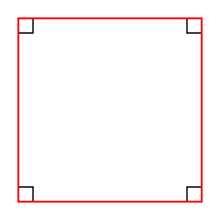 اضيفي للشكل التالى كل التفاصيل اللازمة لتطويرة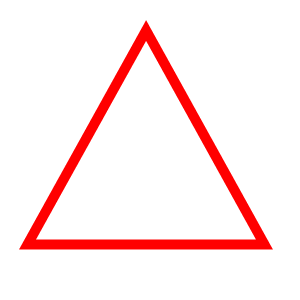 اضيفي للشكل التالى كل التفاصيل اللازمة لتطويرة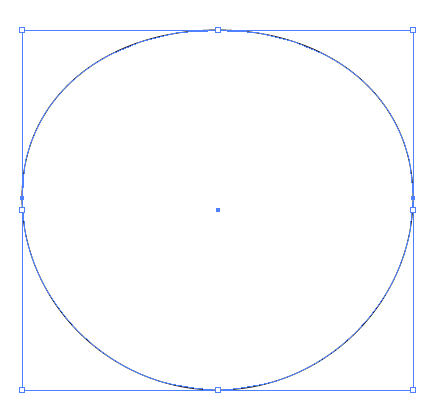 خامساً / مهارة الحساسية للمشكلات:مفهومهاويقصد بها الوعي بوجود مشكلات أو حاجات أو عناصر ضعف في البيئة أو الموقف. ويعني ذلك أن بعض الأفراد أسرع من غيرهم في ملاحظة المشكلة والتحقق من وجودها في الموقف. وهي القدرة على التنبؤ بالمشكلات قبل حدوثها ورفضها إذا حدثت .وتعنى الحساسية للمشكلات القائمة أو المتوقعة في المستقبل والتي تحتاج إلى دراسة أو حلول والوعي بالأخطاء ونواحي النقص.ويقصد بها الوعي بوجود مشكلات أو حاجات أو عناصر ضعف في البيئة أو أهميتها : تعتبر عند أكثر الباحثين من أهم مهارات التفكير الإبداعي لأن المبدع هو من يرى ما لا يراه الآخرون . ويرى (جيلفورد) أن الحساسية للمشكلات شرط مهم من شروط الإبداع لأنها تمثل الخطوات الأولى لأي تفكير إبداعي . ولأن اكتشاف المشكلات يمثل الخطوة الأولى في عملية البحث عن حل لها .مثال(1) واقعي  : إكتشاف نيوتن للجاذبية الأرضية :- حدد نيوتن المشكلة بسقوط الأجسام على الأرض .- كان يديم النظرالى المشكلة .- ركّز على التفكير بالأرض .- كان يسجل كل الأفكار المتعلقة بالأرض .- وجد الحل بأن للأرض قوة مغناطيسية تجذب من خلالها الأجسام إلى الأرض هدف التطبيق: تدريب الحضور على مهارة حساسية المشكلات .إجراءات تشغيل التدريب:تشرح المدربة الهدف من التدريب وكيفية حله.تمرين 5-1-3تخيلي انك في زيارة  لأحد الأسواق التجارية وحددي أكبر عدد ممكن من المشكلات الموجودة في هذا المحل .ما أبرز المشكلات الموجودة في ملابس الصيف في بلدك .تمرين آخرما الأمور التي لم تفكري فيها لحد الآن، وقد تكون سبباً في تدني دافعيتك للعمل ؟عنوان الجلسة: إستراتيجيات التفكير الإبداعى .الزمن : ساعتان .هدف الجلسة: تهدف هذه الجلسة إلى تعريف المشاركين بإستراتيجيات التفكير الإبداعى.اولاً/ استراتيجية العصف الذهنى :ابتكر هذا الأسلوب أليكس أزبورن عام 1938 م بقصد تنمية قدرة الأفراد علي حل المشكلات بشكل إبداعي من خلال إتاحة الفرصة لهم معا لتوليد أكبر عدد ممكن من الأفكار بشكل تلقائي وسريع وحر التي يمكن بواسطتها حل المشكلة الواحدة ومن ثم غربلة الأفكار واختيار الحل المناسب لها .كما تعد طريقة العصف الذهني في التعليم و التدريب من الطرق الحديثة التي تشجع التفكير الإبداعي وتطلق الطاقات الكامنة عند المتعلمين و المتدربين في جو من الحرية والأمان يسمح بظهور كل الآراء والأفكار حيث يكون المتدرب في قمة التفاعل مع الموقف وتصلح هذه الطريقة في القضايا والموضوعات المفتوحة التي ليس لها إجابة واحدة صحيحة0                                         أهداف التدريس بطريقة العصف الذهني :تفعيل دور المتعلم في المواقف التعليمية . تحفيز المتعلمين على توليد الأفكار الإبداعية حول موضوع معين , من خلال البحث عن إجابات صحيحة , أو حلول ممكنة للقضايا التي تعرض عليهم . أن يعتاد الطلاب على احترام وتقدير آراء الآخرين . أن يعتاد الطلاب على الاستفادة من أفكار الآخرين , من خلال تطويرها والبناء عليها .  ـ عملية العصف الذهني هامة لتنمية التفكير الإبداعي لدى الطلاب للأسباب التالية :1) للعصف الذهني جاذبية بديهية (حدسية) : حيث إن الحكم المؤجل للعصف الذهني ينتج المناخ الإبداعي الأساسي عندما لا يوجد نقد أو تدخل مما يخلق مناخاً حراً للجاذبية البديهية 
بدرجة كبيرة .2) العصف الذهني عملية بسيطة : لأنه لا توجد قواعد خاصة تقيد إنتاج الفكرة ولا يوجد أي نوع من النقد أو التقييم .3) العصف الذهني عملية مسلية : فعلى كل فرد أن يشارك في مناقشة الجماعة أو حل المشكلة جماعياً والفكرة هنا هي الاشتراك في الرأي أو المزج بين الأفكار الغريبة وتركيبها .4) العصف الذهني عملية علاجية : كل فرد من الأفراد المشاركين في المناقشة تكون له حرية الكلام دون أن يقوم أي فرد برفض رأيه أو فكرته أو حله للمشكلة .5) العصف الذهني عملية تدريبية : فهي طريقة هامة لاستثارة الخيال والمرونة والتدريب على التفكير الإبداعي .هدف التطبيق: تعريف المشاركين بمبادئ العصف الذهني .إجراءات تشغيل التدريب:تشرح المدربة الهدف من التدريب وكيفية حله.تمنح المدربة المتدربات  10 دقائق لحل التدريب.تختار المدربة بعض الاراء ليناقشها اما الجميع.القيام بالتعليق على نتائج التمرين.تمرين رقم 1-2-3  -من خلال ما سبق وبالتعاون مع أفراد مجموعتك حاولي الإجابة على هذا السؤال:-ما المبادئ الأساسية التي يقوم عليها العصف الذهني؟الاجابة................................................................................................................................................................................ثانياً/ إستراتيجية الاستعمالات:هذه الاستراتيجية تستخدم لإخراج الفرد  من التثبيت الوظيفي للأشياء ، فمثلا فرشاة الأسنان لها استعمال معروف ، فكر باستعمالات أخرى له .وتستخدم من أجل التحفيز العقلي للبحث في استعمالات أخري للأشياء .هدف التطبيق: تعريف المشاركات بإستراتيجية الإستعمالات .تمرين رقم 2-2-3  - اكتبي عددا من الاستعمالات الممكنة للكرسي غير استعماله المعتاد للجلوس ؟الاجابة................................................................................................................................................................................ثالثاً/ استراتيجية العكسية:تمكن هذه الاستراتيجية الفرد من إيجاد أفكار جديدة بحيث تتعامل مع القضية المطروحة من كل الزوايا والاتجاهات ويمثل لذلك بالجملة التالية: ( المعلم يعلم الطلبة ) يمكن النظر لهذه الجملة من زوايا متعددة فيقال :الطلبة يعلمون المعلم - المعلم لا يعلم الطلبة - الطلبة يعلمون أنفسهم - الطلبة لا يعلمون المعلم . رابعاً/ استراتيجية التحسينات:تركز هذه الاستراتيجية على تغيير شيء معين لتحسين الهدف الأصلي له ، مثلا التفكير في طرق لتحسين الكتب : طوي أفضل ، ووزن أقل، وصور ملونة أكثر ، وفهارس أفضل .هدف التطبيق: تعريف المشاركات بإستراتيجية التحسين .تمرين رقم 3-2-3قدمي مجموعة أفكار للتحسين:هدف التطبيق: تعريف المشاركين بإستراتيجية الخيال .إجراءات تشغيل التدريب:تشرح المدربة الهدف من التدريب وكيفية حله.تمنح المدربة المتدربات  5 دقائق لحل التدريب.تختار المدربة بعض الاراء ليناقشها اما الجميع.تمرين رقم 4-2-3  - حاول عزيزتى المشاركة وضع تعريف محدد لمهارة التخيل ؟الاجابةخامساً/ استراتيجية الخيال:تعريف التخيل :القدرة على إطلاق العنان للأفكار دون النظر إلى الإرتبطات والقواعد المنطقية 
أو الواقعية أو الإلتزامات .تمكن هذه الاستراتيجية الفرد من إيجاد أفكار جديدة بحيث تتعامل مع القضية المطروحة من كل الزوايا والاتجاهات ويمثل لذلك بالجملة التالية : ( المعلم يعلم الطلبة ) يمكن النظر لهذه الجملة من زوايا متعددة فيقال :الطلبة يعلمون المعلم - المعلم لا يعلم الطلبة - الطلبة يعلمون أنفسهم - الطلبة لا يعلمون المعلم . وتعتبر مهارة الخيال إحدى المهارات التي تنمي التفكير الإبداعي لدى المتعلم وهي تعني قدرة المتعلم على تحويل أي شيء إلى صورة أو بناء صورة عقلية للنظر إلى المستقبل لاستحضار الماضي إلى الحاضر الحي .ويستخدم الخيال للتنبؤ بالحلول الممكنة لمشكلة المتعلم ولتحويل أفكارهم إلى مدركات حسية ( عينية ) .اء ماذانفسك بعدسنة ثم قدصفا سادساً/  استراتيجية الأسئلة الني تولد الأفكار: يستخدم المعلمون الأسئلة مراراً في أثناء الدرس. وقد تستخدم لغايات مختلفة مثل تقويم تعلم الطلاب أو تشجيعهم وإثارتهم أو توجيه تفكيرهم، ولكن استخدامها كطريقة في التدريس نتطلب إجراءات معينة مثل:يحدد المعلم أهداف الدرس، ويضع أسئلة مسبقة حول هذه الأهداف.يحدد المعلم عناصر الدرس الأساسية، وينظم أسئلة حولها.يلتزم بقواعد معينة في إثارة السؤال وفي الاستماع إلى الإجابة.77 % من تفاعلات الصف تأتي من 22% من الطلاب! لماذا؟.إنّ تدريب الطلاب على عملية طرح الأسئلة، يمكن أن تكون من ضمن الاستراتيجيات التي تساعد الطلاب على تنمية التفكير الإبداعي، وحل المشكلات، حيث أن الأسئلة تعمل على تذكير المتعلم بما قد لا يخطر بباله من أفكار، وبالتالي تقوده إلى الإبداعية.من الأسئلة التي تنتمي إلى مثل هذا النوع،متى تستخدم الأسئلة؟يمكن استخدام الأسئلة في مراحل الدرس.-مرحلة التمهيد للدرس من أجل الإثارة والتشويق ولفت الانتباه إلى الموضوع.-في أثناء الدرس بهدف تشجيع المشاركة وتشجيع الاستقصاء والبحث.-في نهاية الدرس بهدف تقويم مدى تحقيق الأهداف.ومن المهم تشجيع الطلاب على إثارة الأسئلة حيث تعتبر إحدى المهارات الأساسية. فإثارة الأسئلة قد تعكس عمقاً واهتماماً أكثر من الإجابات. ليس المعلم هو من يسأل لماذا لا يشجع الطلاب على إثارة أو تكوين أسئلة؟.قواعد إثارة الأسئلة.- خطط أسئلتك مسبقاً. لا تجعلها تلقائية أو عشوائية.- اربط أسئلتك بأهداف الدرس.- نوع مستويات الأسئلة . ولا تكثر من أسئلة من، أين، متى.... ؟.- وزع أسئلتك على الجميع.- لا توجه سؤالك إلى طالب معين.- لا تركز على أسئلة نعم لا.قواعد في التعامل مع إجابات الطلاب.-  أعط الطالب فترة انتظار (3-5) ثوان قبل الإجابة. - لا تخصص طالباً معيناً. وجّه السؤال إلى الجميع، ثم فكر في اختيار المجيب.-  قدم تغذية راجعة لكل إجابة.-  فكّر في إشراك الجميع.-  لا تترك الطالب المخطئ وتحول السؤال إلى آخر.-  ابحث معه الإجابة الملائمة.هدف التطبيق: تعريف المشاركين بإستراتيجية الخيال .تمرين رقم 5-2-3-	ماذا تتوقع أن يحدث لو استطاع الإنسان أن يقرأ أفكار الاخرين ؟الاجابة................................................................................................................................................................................سابعاً/ إستراتيجية لعب الأدوار :عُرِّف لعب الأدوار بأنه أسلوب في التعلم يناسب اكتساب سلوك اجتماعي أو تعديله أو تنمية القيم . والفكرة الأساسية لهذا الأسلوب هي أن يتخلى المتعلم للحظات عن شخصيته أو دوره الاجتماعي الفعلي ، ويقوم بتمثيل دور شخصية أخرى يتبنى أفكارها ويدافع عنها ، أو أن يتبادل مع شخص آخر الأدوار . ويمارس الناس أحياناً هذا الأسلوب قائلاً أحدهم لمحدثه " ضع نفسك مكاني " .وتتمثل فكرته ـ في شكلها المبسط ـ في الطلب من بعض الأشخاص أن يتخيلوا أنفسهم أو يتخيلوا شخصاً آخر في وضع خاص ، ثم يُطلَب منهم أن يسلكوا تماماً ما يشعرون بما سيكونونه أو سيكونه ذلك الشخص في ذلك الوضع الخاص ، ونتيجة لهذا العمل فإنهم هم أو بقية طلاب الصف أو كلا الفريقين سيتعلمون شيئاً ما عن ذلك الشخص وذلك الوضع . وباختصار فإن كل لاعب يتصرف كجزء من البيئة الاجتماعية للآخرين هدف التطبيق: تعريف المشاركين بإستراتيجية لعب الأدوار  .إجراءات تشغيل التدريب:تشرح المدربة الهدف من التدريب وكيفية حله.تمنح المدربة المتدربات  5 دقائق لحل التدريب.تختار المدربة بعض الاراء ليناقشها اما الجميع.تمرين رقم 6-2-3من خلال ما سبق وضح أهم ملامح استراتيجية لعب الادوار ؟الاجابة......................................................................................................................................تقويم البرنامج	تفضلا منك بتعبئة الاستبيان يفيدنا في تحسين وتطوير البرنامجالمراجـــع العربية1 ـ عبد الستار إبراهيم. "ثلاثة جوانب من التطور في دراسة الإبداع"، عالم الفكر، المجلد 15، العدد 4 ، 1985 .2 ـ ـ عبد الستار إبراهيم. "التوجيه التربوي للمبدعين"، مجلة العلوم الاجتماعية . جامعة الكويت، العدد 1 ، 1979.3 ـ أحمد أبو زيد . "الظاهرة الإبداعية". عالم الفكر ، المجلد 15 "، العدد 4، 1985.
4 ـ صائب أحمد الألوسي. "أساليب التربية المدرسية في تنمية قدرات التفكير الإبتكاري". رسالة الخليج العربي. المجلد 5، العدد 15، 1985.5 ـ بول أ. تورانس . دروس عن الموهبة والابتكار نتعلمها من أمة ذات 115 مليون فائقي الإنجاز. ترجمة عبد الله محمود سليمان. مجلة العلوم 
 6 ـ عايش محمود زيتون. تنمية الإبداع والتفكير الإبداعي في تدريس العلوم. عمان: الجامعة الأردنية، 1987.المراجـــع الأجنبيةAalsvoort, V. : Factors Influencing Competence With Preschoolers And Their Professional Caretakers : Results On Data- Analysis And On Implementation In Senior Secondary Personal And Social Services And Health Care Education, European Early Childhood Education Research, university Of Nijmegen, The Netherlands. Vol. 1, No.1, 1993.Albert, R.: Some Reasons Why Childhood Creativity Often Fails To Make It Past Puberty Into The Real World. In Creativity From Childhood Through Adulthood New Directions For Child Development No.72, Edited By M. A. Runco, San Francisco: Jossey- Bass: Summer, In ERIC_No: EJ 534573. 1996.Berk, L.: Child Development, Illinois State University, A Pearson Education Company, 5thed, U.S.A. 2000. Borich, G. : The Appraisal Of Teaching  Concepts And Process, Mendlo Park, California: Addison- Wesley Publishing Company, 1977. Cangelos. J. : Evaluating Classroom Instruction, Publishing Croup, New York, London, 1991.Carter, M. : Training Teachers For Creative Learning Experiences, Child Care Information Exchange. No. 85. May- Jan, 1992. Checkely, K. : The First Seven- And The Eight, A Conversation With Howard Gardner, Educational Leadership Vol. 55, No. 1. September, 1997. Cromwell, R. : Creativity Is A Key To The Future And To Education: The Importance Of Creative Visioning. California, Minnesota, 1993.Csikszentmihalyi, M. : The Domain Of Creativity. In M. A. Runco & R. S. Albert (Eds). تجهيزات الإعداد والتحضيرات العامةتجهيزات الإعداد والتحضيرات العامةتجهيزات الإعداد والتحضيرات العامةتجهيزات لدورة محددةتجهيزات لدورة محددةتجهيزات لدورة محددةمالتجهيز –الإعدادمالتجهيز –الإعداد1مراجعة أي مرجع حول موضوع الدورة1التواصل مع المنسقين2تدوين الملاحظات الشخصية حول المادة2تحضير وترتيب سيناريو بداية اللقاء وأهم النقاط3دراسة أدوات التدريب 3التأكد مع المنظمين من كامل الترتيبات والمواعيد44إعداد قائمة المشتركات وأسمائهن55تجهيزات القاعة والأدواتتجهيزات القاعة والأدواتتجهيزات القاعة والأدواتالتجهيزات الشخصيةالتجهيزات الشخصيةالتجهيزات الشخصيةمالتجهيز –الإعدادمالتجهيز –الإعداد1قاعة مناسبة تتسع لتحرك المتدربات ضمن مسافات كافية مع زيارتها إذا أمكن1جهاز كمبيوتر جاهز للعمل  مؤقت ساعة لحساب الوقت2تصوير الأوراق الرسمية والتمارين2تجهيز ادوات التدريب3كروت للأنشطة الفاصلة 34بطاقات التعريف للمدربة والمشاركات45ادوات التدريب566اليومالجلسةالوحدةرقم النشاط  ونوعهالعنصرالوقتبالدقيقةملاحظاتاليوم الأولالاولىالاولىقيمة التفكير الإبداعي وأهميته120 دقيقةاليومالجلسةالوحدةرقم النشاط  ونوعهالعنصرالوقتبالدقيقةملاحظاتاليوم الاولالثانيةالثانيةالمخ الإنساني وإمكانية التفكيرالإبداعي120دقيقةاليومالجلسةالوحدةرقم النشاط  ونوعهالعنصرالوقتبالدقيقةملاحظاتاليوم الثانىاولىالثالثةخطوات الإبداع وكيفية صناعته120دقيقةاليومالجلسةالوحدةرقم النشاط  ونوعهالعنصرالوقتبالدقيقةملاحظاتاليوم الثانىالثانيةالرابعةمكونات الابداع و دوافعه120دقيقةاليومالجلسةالوحدةرقم النشاط  ونوعهالعنصرالوقتبالدقيقةملاحظاتاليوم الثالثالاولىالخامسةالتفكير الابداعي ومهاراته120دقيقةاليومالجلسةالوحدةرقم النشاط  ونوعهالعنصرالوقتبالدقيقةملاحظاتاليوم الثالثالثانيةالسادسةاستراتيجيات التفكير الإبداعي120دقيقةمالجلسة الأولىراحةالجلسة الثانيةالموضوعالتفكير الإبداعى وأهميتة .20 دقيقةالذكاءات والتفكير الإبداعي .الموضوع/ النشاطأساليب التدريبالوسائل التدريبيةالمدةإفتتاح البرنامج والتعارف .فيديو تدريبى .تمرين رقم 1-1-1. مفاهيم اساسية.قيمة التفكير الإبداعي وأهميته .تمرين رقم 2-1-1.مكونات التفكير الإبداعي .تمرين رقم 3-1-1.النظريات التي تفسر 
التفكير الإبداعي .أوراقفيديو تدريبيالمحاضرةالمناقشةعصف ذهنيالتطبيق العمليالمحاضرةمناقشةعرض شرائحP.PالسبورةأوراقالداتاشوP.P10 دقائق10 دقائق15 دقائق15دقيقة10دقيقة15 دقائق15 دقائق15 دقيقة15 دقائق120دقيقةمالإجراءات التدريبيةالوسائل التدريبية1التقديم والتعارفمناقشة2عرض ومناقشة فيديو توضيحيجهاز عرض3تمرين رقم 1-1-1أوراق- مناقشة4عرض المادة العلميةجهاز عرض- السبورة5تمرين رقم 2-1-1أوراق- مناقشة6عرض المادة العلميةجهاز عرض- السبورة7تمرين رقم 3-1-1أوراق- مناقشة8عرض المادة العلميةجهاز عرض- السبورةتمرين رقم 1-1-1تمرين رقم 1-1-1اليوم التدريبــي: الأولالجلســة:   الاولىأسلوب الحل: جماعى الزمن:  15 دقائقتمرين رقم 2-1-1تمرين رقم 2-1-1اليوم التدريبــي: الأولالجلســة:   الاولىأسلوب الحل: فردى الزمن:  10 دقائقتمرين رقم 3-1-1تمرين رقم 3-1-1اليوم التدريبــي: الأولالجلســة:   الاولىأسلوب الحل: جماعى الزمن:  15 دقائقمالإجراءات التدريبيةالوسائل التدريبية1عرض ومناقشة فيديو توضيحيجهاز عرض2عرض المادة العلميةجهاز عرض- السبورة3تمرين رقم 1-2-1أوراق- مناقشة4عرض المادة العلميةجهاز عرض- السبورة5تمرين رقم 2-2-1أوراق- مناقشة6عرض المادة العلميةجهاز عرض- السبورةالموضوع/ النشاطأساليب التدريبالوسائل التدريبيةالوسائل التدريبيةالمدةفيديو تدريبى .المخ الإنساني وإمكانية التفكير الإبداعي .تعدد الذكاءات والتفكير الإبداعي .تمرين رقم 1-2-1 .الإبداع وطفل رياض الأطفال .تمرين رقم 2-2-1 .اكتشاف الإبداع لدى الطلاب .تعليم التفكير الإبداعي للطلاب.أوراقفيديو تدريبيالمحاضرةالمناقشةعصف ذهنيالتطبيق العمليالمحاضرةمناقشةعرض شرائحP.PالسبورةأوراقالداتاشوP.Pمناقشةعرض شرائحP.PالسبورةأوراقالداتاشوP.P15 دقائق15 دقائق15 دقائق15دقيقة15دقيقة15 دقائق15 دقائق15 دقيقة120دقيقةتمرين رقم 1-2-1تمرين رقم 1-2-1اليوم التدريبــي: الأولالجلســة:   الاولىأسلوب الحل: جماعى الزمن:  15 دقيقةالأطفال الذين يتصفون بأن ذكاءهميفكرونيحبونيحتاجون إلىلغويرياضي/منطقيبصري/ فراغيحركي/جسميموسيقى/إيقاعيبين شخصي (اجتماعي) شخصي/ذاتيالأطفال الذين يتصفون بأن ذكاءهميفكرونيحبونيحتاجون إلىلغويبالكلماتالقراءة، الكتابة، رواية القصص، اللعب بالكلمات.كتب، أشرطة، ألعاب كتابية، ورق مفكرات، حوار، نقاش، مناظرة، قصص.رياضي/منطقيالاستنتاجالتجربة التحقيق، الألغاز المنطقية، الحساب.أدوات للتجربة، أدوات علمية، أشياء يدوية، رحلات لمتاحف ممثلة للنظام الشمسي.بصري/ فراغيبالتخيل والصورالتصميم، الرسم، التصور، الفعل.الفن، لعبة الليحو (القطع التركيبية)، الفيديو، الأفلام، الشرائح، ألعاب التخيل، المتاهات الألغاز، الكتب الموضحة للرسومات، رحلات لمتاحف فنية.حركي/جسميعبر الإحساس الجسديالرقص، الجري، القفز، البناء، اللمس، الإيماء.لعب الأدوار المرحية، الحركة، أشياء للبناء، الرياضيات والألعاب البدنية-الجسدية، التجارب الحسية، التعلم اليدوي.تمرين رقم 2-2-1تمرين رقم 2-2-1اليوم التدريبــي: الأولالجلســة:   الاولىأسلوب الحل: فردى الزمن:  10 دقيقة1- عرف مشكلتك .2- عر ف وحلل الحل السليم المنطقي .3- أجمع الحقائق ، الخاصة والعامة .4- أكسر النمطية .5- أبحث خارج مجالك .6- جرب اقتراحات جديدة .7- استخدم جميع حواسك .8- استخدم الموسيقى أو الطبيعة للاسترخاء .9- أنها تنطلق فجأة (الإلهام) .10- أعد التأكد منها .1. الاستماع للطلبة . 2. احترام التنوع والانفتاح . 3. تشجيع المنافسة . 4. تشجيع التعلم النشط . 5. تقبل أفكار الطلبة . 6. إعطاء وقت كافي للتفكير . 7. تنمية ثقة الطلبة بأنفسهم . 8. إعطاء تغذية راجعة إيجابية .9. تثمين أفكار الطلبة .  مالجلسة الأولىراحةالجلسة الثانيةالموضوعخصائص وخطوات الإبداع .20 دقيقةمكونات ودوافع الإبداع.مالإجراءات التدريبيةالوسائل التدريبية1عرض ومناقشة فيديو توضيحيجهاز عرض2تمرين رقم 1-2-1أوراق- مناقشة3عرض المادة العلميةجهاز عرض- السبورة4تمرين رقم 2-2-1أوراق- مناقشة5عرض المادة العلميةجهاز عرض- السبورةالموضوع/ النشاطأساليب التدريبالوسائل التدريبيةالوسائل التدريبيةالمدةالمدةفيديو تدريبى .تمرين رقم 1-1-2 .المبدع وخصائصة .تمرين رقم 2-1-2 .خطوات الابداع .صناعة الابداع .كفايات تعليم التفكير الإبداعي  .إعداد المعلم على أساس الكفايات  .أوراقفيديو تدريبيالمحاضرةالمناقشةعصف ذهنيالتطبيق العمليالمحاضرةمناقشةعرض شرائحP.PالسبورةأوراقالداتاشوP.Pمناقشةعرض شرائحP.PالسبورةأوراقالداتاشوP.P15 دقيقة 15 دقيقة 15 دقائق15دقيقة15دقيقة20 دقيقة 10 دقائق15 دقيقة15 دقيقة 15 دقيقة 15 دقائق15دقيقة15دقيقة20 دقيقة 10 دقائق15 دقيقة120دقيقة120دقيقةتمرين رقم 2-1-2تمرين رقم 2-1-2اليوم التدريبــي: الثانىالجلســة:   الاولىأسلوب الحل: فردىالزمن:  10 دقيقةما الخطوات التى تجعلك تفكر بإبداع ؟..................................................................... ..................................................................... ..................................................................... ..................................................................... ..................................................................... ..................................................................... .....................................................................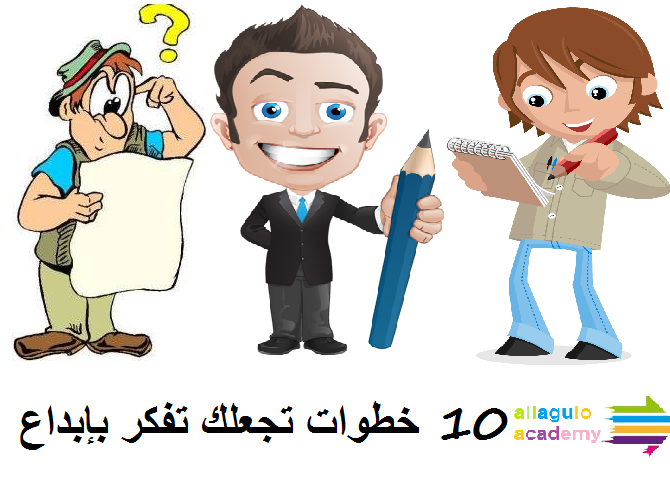 مالإجراءات التدريبيةالوسائل التدريبية1عرض ومناقشة فيديو توضيحيجهاز عرض2تمرين رقم 1-2-1أوراق- مناقشة3عرض المادة العلميةجهاز عرض- السبورة4تمرين رقم 2-2-1أوراق- مناقشة5عرض المادة العلميةجهاز عرض- السبورةلموضوع/ النشاطأساليب التدريبالوسائل التدريبيةالوسائل التدريبيةالمدةفيديو تدريبى .مكونات الابداع .تمرين رقم 1-2-2 .دوافع الابداع .مراحل العميلة الابداعية .اخطاء شائعة فى الابداع .تمرين رقم 1-2-2 .عقبات ومعوقات الابداع .أوراقفيديو تدريبيالمحاضرةالمناقشةعصف ذهنيالتطبيق العمليالمحاضرةمناقشةعرض شرائحP.PالسبورةأوراقالداتاشوP.Pمناقشةعرض شرائحP.PالسبورةأوراقالداتاشوP.P15 دقيقة 15 دقيقة 15 دقائق15دقيقة15دقيقة20 دقيقة 10 دقائق15 دقيقة120دقيقةتمرين رقم 1-2-2تمرين رقم 1-2-2تمرين رقم 1-2-2اليوم التدريبــي: الثانىالجلســة:   الاولىأسلوب الحل: فردىالزمن:  10 دقيقةالزمن:  10 دقيقةما الدوافع التى تجعل منك مبدعاً ؟..................................................................... ..................................................................... ..................................................................... ..................................................................... .............................................. 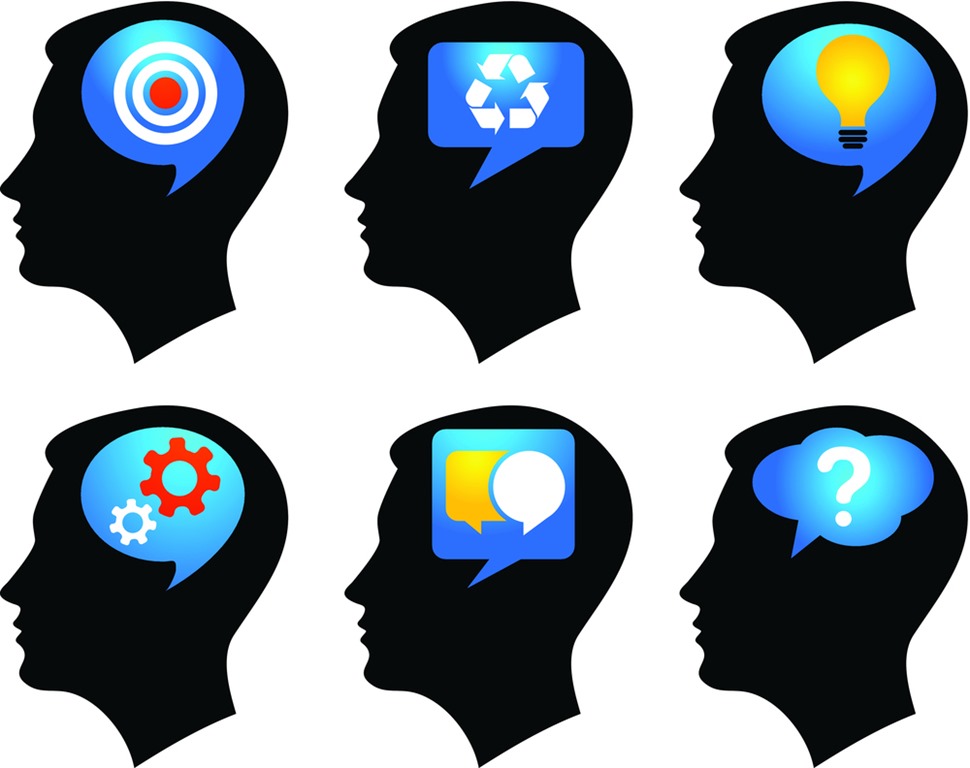 تمرين رقم 2-2-2تمرين رقم 2-2-2اليوم التدريبــي: الثانىالجلســة:   الثانيةأسلوب الحل: جماعىالزمن:  15 دقيقةمالجلسة الأولىراحةالجلسة الثانيةالموضوعمهارات التفكير الإبداعى .20 دقيقةإستراتيجيات التفكير الإبداعى .مالإجراءات التدريبيةالوسائل التدريبية1عرض ومناقشة فيديو توضيحيجهاز عرض2عرض المادة العلميةجهاز عرض- السبورة3تمرين رقم 1-1-3أوراق- مناقشة4عرض المادة العلميةجهاز عرض- السبورة5تمرين رقم 2-1-3أوراق- مناقشة6عرض المادة العلميةجهاز عرض- السبورة7تمرين رقم 3-1-3أوراق- مناقشة8عرض المادة العلميةجهاز عرض- السبورة9تمرين رقم 4-1-3أوراق- مناقشة10عرض المادة العلميةجهاز عرض- السبورة11تمرين رقم 5-1-3أوراق- مناقشةالموضوع/ النشاطأساليب التدريبالوسائل التدريبيةالمدةفيديو تدريبى .مهارة الطلاقة .تمرين رقم 1-1-3 .مهارة المرونة .تمرين رقم 2-1-3 .مهارة الاصالة .تمرين رقم 3-1-3 .مهارة الافاضة والتوسع .تمرين رقم 4-1-3 .مهارة الحساسية للمشكلات .تمرين رقم 5-1-3 .أوراقفيديو تدريبيالمحاضرةالمناقشةعصف ذهنيالتطبيق العمليالمحاضرةمناقشةعرض شرائحP.PالسبورةأوراقالداتاشوP.P10 دقائق10 دقيقة10 دقائق10دقيقة15دقيقة10 دقائق10 دقيقة10دقيقة15دقيقة10 دقائق10 دقائق120دقيقةتمرين رقم 1-1-3تمرين رقم 1-1-3اليوم التدريبــي: الثالثالجلســة:   الأولىأسلوب الحل: جماعىالزمن:  15 دقيقةتمرين رقم 2-1-3تمرين رقم 2-1-3اليوم التدريبــي: الثالثالجلســة:   الأولىأسلوب الحل: فردىالزمن:  10 دقيقةتمرين رقم 3-1-3تمرين رقم 3-1-3اليوم التدريبــي: الثالثالجلســة:   الأولىأسلوب الحل: جماعىالزمن:  15 دقيقةتمرين رقم 4-1-3تمرين رقم 4-1-3اليوم التدريبــي: الثالثالجلســة:   الأولىأسلوب الحل: فردىالزمن:  10 دقيقةتمرين رقم 5-1-3تمرين رقم 5-1-3اليوم التدريبــي: الثالثالجلســة:   الأولىأسلوب الحل: جماعىالزمن:  15 دقيقةالإجراءات التدريبيةالوسائل التدريبية1عرض ومناقشة فيديو توضيحيجهاز عرض2عرض المادة العلميةجهاز عرض- السبورة3تمرين رقم 1-2-3أوراق- مناقشة4عرض المادة العلميةجهاز عرض- السبورة5تمرين رقم 2-2-3أوراق- مناقشة6تمرين رقم 3-2-3أوراق- مناقشة7تمرين رقم 4-2-3أوراق- مناقشة8تمرين رقم 5-2-3أوراق- مناقشة9تمرين رقم 6-2-3أوراق- مناقشةالموضوع/ النشاطأساليب التدريبالوسائل التدريبيةالمدةفيديو تدريبى .استراتيجية العصف الذهنى .تمرين رقم 1-2-3 .استراتيجية الاستعمالات .تمرين رقم 2-2-3 .استراتيجية العكسية .استراتيجية التحسينات .تمرين رقم 3-2-3 .تمرين رقم 4-2-3 .استراتيجية الخيال .استراتيجية الأسئلة الني تولد الأفكار  .تمرين رقم 5-2-3 .استراتيجية لعب الأدوار .تمرين رقم 6-2-3 .أوراقفيديو تدريبيالمحاضرةالمناقشةعصف ذهنيالتطبيق العمليالمحاضرةمناقشةعرض شرائحP.PالسبورةأوراقالداتاشوP.P10 دقائق10 دقائق10 دقائق5دقائق10 دقائق5 دقائق5 دقائق10 دقائق10 دقائق5 دقائق10 دقائق10 دقائق10 دقائق10 دقائق120دقيقةتمرين رقم 1-2-3تمرين رقم 1-2-3اليوم التدريبــي: الثالثالجلســة:   الثانيةأسلوب الحل: جماعىالزمن:  15 دقيقةتمرين رقم 2-2-3تمرين رقم 2-2-3اليوم التدريبــي: الثالثالجلســة:   الثانيةأسلوب الحل: فرديالزمن: 10 دقيقةتمرين رقم 3-2-3تمرين رقم 3-2-3اليوم التدريبــي: الثالثالجلســة:   الثانيةأسلوب الحل: فرديالزمن: 10 دقيقةالفكرةالتحسينالتحسينالتحسينقلم رصاص من حيث الشكل والوظيفةالشكلالشكلالوظيفةقلم رصاص من حيث الشكل والوظيفةتمرين رقم 4-2-3تمرين رقم 4-2-3تمرين رقم 4-2-3تمرين رقم 4-2-3تمرين رقم 4-2-3تمرين رقم 4-2-3اليوم التدريبــي: الثالثالجلســة:   الثانيةأسلوب الحل: فردياليوم التدريبــي: الثالثالجلســة:   الثانيةأسلوب الحل: فردياليوم التدريبــي: الثالثالجلســة:   الثانيةأسلوب الحل: فرديالزمن: 10 دقيقةالزمن: 10 دقيقةالزمن: 10 دقيقةتمرين رقم 5-2-3تمرين رقم 5-2-3اليوم التدريبــي: الثالثالجلســة:   الثانيةأسلوب الحل: فرديالزمن: 10 دقيقةتمرين رقم 6-2-3تمرين رقم 6-2-3اليوم التدريبــي: الثالثالجلســة:   الثانيةأسلوب الحل: فرديالزمن: 10 دقيقةمالعبارةجيدمتوسطضعيفسبب الضعف1عنوان البرنامج2طباعة الحقيبة3اللغة المستخدمة في الحقيبة4الفهرسة5تبويب المادة العلمية6 الجداول الموجودة في الحقيبة7الأدلة المطرحة8الأهداف ودقة صياغتها9شمولية الأهداف للمهارات10مناسبة الأهداف لحاجات المتدربات11المادة العلمية وكفايتها12مدى تنوع الأنشطة13تحقيق الأنشطة للأهداف14الأساليب وتنوعها15مدة تنفيذ البرنامج16المراجع والمصادر